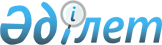 О внесений изменений в решение Байзакского районного маслихата Жамбылской области "О бюджете сельских округов Байзакского района на 2023-2025 годы" от 29 декабря 2022 года №38-2Решение Байзакского районного маслихата Жамбылской области от 3 ноября 2023 года № 11-2
      Байзакский районный маслихат Жамбылской области РЕШИЛ:
      1. Внести в решение Байзакского районного маслихата от 29 декабря 2022 года №38-2 "О бюджете сельских округов Байзакского района на 2023-2025 годы" (зарегистрировано в Реестре государственной регистрации нормативных правовых актов за №177422) следующие изменения:
      пункт 1 изложить в новой редакции:
      "1. Утвердить бюджет сельских округов на 2023-2025 годы согласно приложениям 1, 2, 3 в том числе на 2023год в следующих объемах:
      1-1. Жалгызтюбинский сельский округ на 2023 год:
      1) доходы – 94266тысячи тенге, в том числе: 
      налоговые поступления – 7415тысячи тенге;
      неналоговые поступления – 69тысячи тенге;
      поступления от продажи основного капитала – 1145тысячи тенге;
      поступления трансфертов – 85637тысячи тенге;
      2) затраты – 94823тысячи тенге; 
      3) чистое бюджетное кредитование – 0 тысячи тенге, в том числе:
      бюджетные кредиты – 0 тысячи тенге; 
      погашение бюджетных кредитов – 0 тысячи тенге; 
      4) сальдо по операциям с финансовыми активами – 0 тысячи тенге, в том числе:
      приобретение финансовых активов – 0 тысячи тенге;
      поступления от продажи финансовых активов государства – 0 тысячи тенге;
      5) дефицит бюджета (профицит) – -557 тысячи тенге;
      6) финансирование дефицита бюджета (профицита) – 557 тысячи тенге.
      1-2. Диханский сельский округ на 2023 год:
      1) доходы – 76010 тысячи тенге, в том числе: 
      налоговые поступления – 11517тысячи тенге;
      неналоговые поступления – 103тысячи тенге;
      поступления от продажи основного капитала – 1809тысячи тенге;
      поступления трансфертов – 62581тысячи тенге;
      2) затраты – 76136тысячи тенге; 
      3) чистое бюджетное кредитование – 0 тысячи тенге, в том числе:
      бюджетные кредиты –0 тысячи тенге; 
      погашение бюджетных кредитов – 0 тысячи тенге; 
      4) сальдо по операциям с финансовыми активами – 0 тысячи тенге, в том числе:
      приобретение финансовых активов – 0 тысячи тенге;
      поступления от продажи финансовых активов государства – 0 тысячи тенге; 
      5) дефицит бюджета (профицит) – -126 тысячи тенге;
      6) финансирование дефицита бюджета (профицита) – 126 тысячи тенге
      1-3. Мырзатайский сельский округ на 2023 год:
      1) доходы – 48760тысячи тенге, в том числе: 
      налоговые поступления – 10865тысячи тенге;
      неналоговые поступления – 34тысячи тенге;
      поступления от продажи основного капитала – 352тысячи тенге;
      поступления трансфертов - 37509тысячи тенге;
      2) затраты – 49098тысячи тенге; 
      3) чистое бюджетное кредитование – 0 тысячи тенге, в том числе:
      бюджетные кредиты –0 тысячи тенге; 
      погашение бюджетных кредитов – 0 тысячи тенге; 
      4) сальдо по операциям с финансовыми активами – 0 тысячи тенге, в том числе:
      приобретение финансовых активов – 0 тысячи тенге;
      поступления от продажи финансовых активов государства – 0 тысячи тенге; 
      5) дефицит бюджета (профицит) – -338 тысячи тенге;
      6) финансирование дефицита бюджета (профицита) – 338 тысячи тенге
      1-4. Темирбекский сельский округ на 2023 год:
      1) доходы – 42210тысячи тенге, в том числе: 
      налоговые поступления – 3608тысячи тенге;
      неналоговые поступления – 34тысячи тенге;
      поступления от продажи основного капитала – 211тысячи тенге;
      поступления трансфертов – 38357тысячи тенге;
      2) затраты – 44402тысячи тенге; 
      3) чистое бюджетное кредитование – 0 тысячи тенге, в том числе:
      бюджетные кредиты – 0 тысячи тенге; 
      погашение бюджетных кредитов – 0 тысячи тенге; 
      4) сальдо по операциям с финансовыми активами – 0 тысячи тенге, в том числе:
      приобретение финансовых активов – 0 тысячи тенге;
      поступления от продажи финансовых активов государства – 0 тысячи тенге; 
      5) дефицит бюджета (профицит) – -2192 тысячи тенге;
      6) финансирование дефицита бюджета (профицита) – 2192 тысячи тенге
      1-5. Туймекентский сельский округ на 2023 год:
      1) доходы – 537888 тысячи тенге, в том числе: 
      налоговые поступления – 27307тысячи тенге;
      неналоговые поступления – 6тысячи тенге;
      поступления от продажи основного капитала – 7033тысячи тенге;
      поступления трансфертов – 503542тысячи тенге;
      2) затраты – 538249тысячи тенге; 
      3) чистое бюджетное кредитование – 0 тысячи тенге, в том числе:
      бюджетные кредиты – 0 тысячи тенге; 
      погашение бюджетных кредитов – 0 тысячи тенге; 
      4) сальдо по операциям с финансовыми активами – 0 тысячи тенге, в том числе:
      приобретение финансовых активов – 0 тысячи тенге;
      поступления от продажи финансовых активов государства – 0 тысячи тенге;
      5) дефицит бюджета (профицит) – -361 тысячи тенге;
      6) финансирование дефицита бюджета (профицита) – 361 тысячи тенге
      1-6. Жанатурмысский сельский округ на 2023 год:
      1) доходы – 101029тысячи тенге, в том числе: 
      налоговые поступления – 11226тысячи тенге;
      неналоговые поступления – 120тысячи тенге;
      поступления от продажи основного капитала – 0тысячи тенге;
      поступления трансфертов – 89683тысячи тенге;
      2) затраты – 101337 тысячи тенге; 
      3) чистое бюджетное кредитование – 0 тысячи тенге, в том числе:
      бюджетные кредиты –0 тысячи тенге; 
      погашение бюджетных кредитов – 0 тысячи тенге; 
      4) сальдо по операциям с финансовыми активами – 0 тысячи тенге, в том числе:
      приобретение финансовых активов – 0 тысячи тенге;
      поступления от продажи финансовых активов государства – 0 тысячи тенге; 
      5) дефицит бюджета (профицит) – -308 тысячи тенге;
      6) финансирование дефицита бюджета (профицита) – 308 тысячи тенге
      1-7. Кокталский сельский округ на 2023 год:
      1) доходы – 74585тысячи тенге, в том числе: 
      налоговые поступления – 14566тысячи тенге;
      неналоговые поступления – 34тысячи тенге;
      поступления от продажи основного капитала – 489тысячи тенге;
      поступления трансфертов – 59496 тысячи тенге;
      2) затраты – 75121тысячи тенге; 
      3) чистое бюджетное кредитование – 0 тысячи тенге, в том числе:
      бюджетные кредиты – 0 тысячи тенге; 
      погашение бюджетных кредитов – 0 тысячи тенге; 
      4) сальдо по операциям с финансовыми активами – 0 тысячи тенге, в том числе:
      приобретение финансовых активов – 0 тысячи тенге;
      поступления от продажи финансовых активов государства – 0 тысячи тенге;
      5) дефицит бюджета (профицит) – -536 тысячи тенге;
      6) финансирование дефицита бюджета (профицит) – 536 тысячи тенге
      1-8. Ынтымакский сельский округ на 2023 год:
      1) доходы – 62396 тысячи тенге, в том числе: 
      налоговые поступления – 4408тысячи тенге;
      неналоговые поступления – 34тысячи тенге;
      поступления от продажи основного капитала – 0 тысячи тенге;
      поступления трансфертов – 57954тысячи тенге;
      2) затраты – 62538 тысячи тенге; 
      3) чистое бюджетное кредитование – 0 тысячи тенге, в том числе:
      бюджетные кредиты –0 тысячи тенге; 
      погашение бюджетных кредитов – 0 тысячи тенге; 
      4) сальдо по операциям с финансовыми активами – 0 тысячи тенге, в том числе:
      приобретение финансовых активов – 0 тысячи тенге;
      поступления от продажи финансовых активов государства – 0 тысячи тенге; 
      5) дефицит бюджета (профицит) – -142 тысячи тенге;
      6) финансирование дефицита бюджета (профицита) – 142 тысячи тенге
      1-9. Суханбаевский сельский округ на 2023 год:
      1) доходы –61698тысячи тенге, в том числе: 
      налоговые поступления – 5936тысячи тенге;
      неналоговые поступления – 34тысячи тенге;
      поступления от продажи основного капитала – 0 тысячи тенге;
      поступления трансфертов – 55728тысячи тенге;
      2) затраты – 62559 тысячи тенге; 
      3) чистое бюджетное кредитование – 0 тысячи тенге, в том числе:
      бюджетные кредиты –0 тысячи тенге; 
      погашение бюджетных кредитов – 0 тысячи тенге; 
      4) сальдо по операциям с финансовыми активами – 0 тысячи тенге, в том числе:
      приобретение финансовых активов – 0 тысячи тенге;
      поступления от продажи финансовых активов государства – 0 тысячи тенге; 
      5) дефицит бюджета (профицит) – -861 тысячи тенге;
      6) финансирование дефицита бюджета (профицита) – 861 тысячи тенге
      1-10. Костюбинский сельский округ на 2023год:
      1) доходы – 182103 тысячи тенге, в том числе: 
      налоговые поступления – 25395тысячи тенге;
      неналоговые поступления – 173тысячи тенге;
      поступления от продажи основного капитала – 2821тысячи тенге;
      поступления трансфертов – 153714тысячи тенге;
      2) затраты – 184316тысячи тенге; 
      3) чистое бюджетное кредитование – 0 тысячи тенге, в том числе:
      бюджетные кредиты – 0 тысячи тенге; 
      погашение бюджетных кредитов – 0 тысячи тенге; 
      4) сальдо по операциям с финансовыми активами – 0 тысячи тенге, в том числе:
      приобретение финансовых активов – 0 тысячи тенге;
      поступления от продажи финансовых активов государства – 0 тысячи тенге; 
      5) дефицит бюджета (профицит) – -2213 тысячи тенге;
      6) финансирование дефицита бюджета (профицита) – 2213 тысячи тенге
      1-11. Бурылский сельский округ на 2023 год:
      1) доходы – 372847тысячи тенге, в том числе: 
      налоговые поступления – 44429тысячи тенге;
      неналоговые поступления – 95тысячи тенге;
      поступления от продажи основного капитала – 165 тысячи тенге;
      поступления трансфертов – 328158тысячи тенге;
      2) затраты – 375596тысячи тенге; 
      3) чистое бюджетное кредитование – 0 тысячи тенге, в том числе:
      бюджетные кредиты – 0тысячи тенге; 
      погашение бюджетных кредитов – 0 тысячи тенге; 
      4) сальдо по операциям с финансовыми активами – 0 тысячи тенге, в том числе:
      приобретение финансовых активов – 0 тысячи тенге;
      поступления от продажи финансовых активов государства – 0 тысячи тенге; 
      5) дефицит бюджета (профицит) – -2749 тысячи тенге;
      6) финансирование дефицита бюджета (профицита) – 2749 тысячи тенге
      1-12. Коптерекский сельский округ на 2023 год:
      1) доходы – 76301 тысячи тенге, в том числе: 
      налоговые поступления – 5828тысячи тенге;
      неналоговые поступления – 69тысячи тенге;
      поступления от продажи основного капитала – 882 тысячи тенге;
      поступления трансфертов – 69522тысячи тенге;
      2) затраты – 76486тысячи тенге; 
      3) чистое бюджетное кредитование – 0 тысячи тенге, в том числе:
      бюджетные кредиты – 0тысячи тенге; 
      погашение бюджетных кредитов – 0 тысячи тенге; 
      4) сальдо по операциям с финансовыми активами – 0 тысячи тенге, в том числе:
      приобретение финансовых активов – 0 тысячи тенге;
      поступления от продажи финансовых активов государства – 0 тысячи тенге; 
      5) дефицит бюджета (профицит) – -185 тысячи тенге;
      6) финансирование дефицита бюджета (профицита) – 185 тысячи тенге
      1-13. Улгулинский сельский округ на 2023 год:
      1) доходы – 153741тысячи тенге, в том числе: 
      налоговые поступления – 8465тысячи тенге;
      неналоговые поступления – 20 тысячи тенге;
      поступления от продажи основного капитала – 767тысячи тенге;
      поступления трансфертов – 144489тысячи тенге;
      2) затраты – 154366 тысячи тенге; 
      3) чистое бюджетное кредитование – 0 тысячи тенге, в том числе:
      бюджетные кредиты – 0 тысячи тенге; 
      погашение бюджетных кредитов – 0 тысячи тенге; 
      4) сальдо по операциям с финансовыми активами – 0 тысячи тенге, в том числе:
      приобретение финансовых активов – 0 тысячи тенге;
      поступления от продажи финансовых активов государства – 0 тысячи тенге; 
      5) дефицит бюджета (профицит) – -625 тысячи тенге;
      6) финансирование дефицита бюджета (профицита) – 625 тысячи тенге
      1-14. Сарыкемерский сельский округ на 2023 год:
      1) доходы – 541033 тысячи тенге, в том числе: 
      налоговые поступления – 103262тысячи тенге;
      неналоговые поступления – 567 тысячи тенге;
      поступления от продажи основного капитала – 6115тысячи тенге;
      поступления трансфертов – 431089тысячи тенге;
      2) затраты – 544464тысячи тенге; 
      3) чистое бюджетное кредитование – 0 тысячи тенге, в том числе:
      бюджетные кредиты – 0 тысячи тенге; 
      погашение бюджетных кредитов – 0 тысячи тенге; 
      4) сальдо по операциям с финансовыми активами – 0 тысячи тенге, в том числе:
      приобретение финансовых активов – 0 тысячи тенге;
      поступления от продажи финансовых активов государства – 0 тысячи тенге; 
      5) дефицит бюджета (профицит) – -3431 тысячи тенге;
      6) финансирование дефицита бюджета (профицита) – 3431 тысячи тенге
      1-15. Кызылжулдызский сельский округ на 2023 год:
      1) доходы – 87779 тысячи тенге, в том числе: 
      налоговые поступления – 18316тысячи тенге;
      неналоговые поступления – 34 тысячи тенге;
      поступления от продажи основного капитала – 0 тысячи тенге;
      поступления трансфертов – 69429тысячи тенге;
      2) затраты – 88446 тысячи тенге; 
      3) чистое бюджетное кредитование – 0 тысячи тенге, в том числе:
      бюджетные кредиты – 0 тысячи тенге; 
      погашение бюджетных кредитов – 0 тысячи тенге; 
      4) сальдо по операциям с финансовыми активами – 0 тысячи тенге, в том числе:
      приобретение финансовых активов – 0 тысячи тенге;
      поступления от продажи финансовых активов государства – 0 тысячи тенге; 
      5) дефицит бюджета (профицит) – 667 тысячи тенге;
      6) финансирование дефицита бюджета (профицита) – 667 тысячи тенге
      1-16. Ботамойнакский сельский округ на 2023 год:
      1) доходы – 178707 тысячи тенге, в том числе: 
      налоговые поступления – 20629тысячи тенге;
      неналоговые поступления – 69 тысячи тенге;
      поступления от продажи основного капитала – 1655тысячи тенге;
      поступления трансфертов – 156354 тысячи тенге;
      2) затраты – 180721 тысячи тенге; 
      3) чистое бюджетное кредитование – 0 тысячи тенге, в том числе:
      бюджетные кредиты – 0 тысячи тенге; 
      погашение бюджетных кредитов – 0 тысячи тенге; 
      4) сальдо по операциям с финансовыми активами – 0 тысячи тенге, в том числе:
      приобретение финансовых активов – 0 тысячи тенге;
      поступления от продажи финансовых активов государства – 0 тысячи тенге; 
      5) дефицит бюджета (профицит) – 2014 тысячи тенге;
      6) финансирование дефицита бюджета (профицит) – 2014 тысячи тенге
      1-17. Байтерекский сельский округ на 2023 год:
      1) доходы – 72154тысячи тенге, в том числе: 
      налоговые поступления – 9954тысячи тенге;
      неналоговые поступления – 183 тысячи тенге;
      поступления от продажи основного капитала – 120 тысячи тенге;
      поступления трансфертов – 61897 тысячи тенге;
      2) затраты – 72511тысячи тенге; 
      3) чистое бюджетное кредитование – 0 тысячи тенге, в том числе:
      бюджетные кредиты – 0 тысячи тенге; 
      погашение бюджетных кредитов – 0 тысячи тенге; 
      4) сальдо по операциям с финансовыми активами – 0 тысячи тенге, в том числе:
      приобретение финансовых активов – 0 тысячи тенге;
      поступления от продажи финансовых активов государства – 0 тысячи тенге; 
      5) дефицит бюджета (профицит) – 357 тысячи тенге;
      6) финансирование дефицита бюджета (профицита) – 357 тысячи тенге
      1-18. Сазтерекский сельский округ на 2023 год:
      1) доходы – 54496 тысячи тенге, в том числе: 
      налоговые поступления – 6173 тысячи тенге;
      неналоговые поступления – 103 тысячи тенге;
      поступления от продажи основного капитала – 365тысячи тенге;
      поступления трансфертов – 47855 тысячи тенге;
      2) затраты – 54632тысячи тенге; 
      3) чистое бюджетное кредитование – 0 тысячи тенге, в том числе:
      бюджетные кредиты – 0 тысячи тенге; 
      погашение бюджетных кредитов – 0 тысячи тенге; 
      4) сальдо по операциям с финансовыми активами – 0 тысячи тенге, в том числе:
      приобретение финансовых активов – 0 тысячи тенге;
      поступления от продажи финансовых активов государства – 0 тысячи тенге; 
      5) дефицит бюджета (профицит) – -136 тысячи тенге;
      6) финансирование дефицита бюджета (профицита) – 136 тысячи тенге."
      приложение 1 к указанному решению изложить в новой редакции согласно приложению к настоящему решению.
      2. Настоящее решение вводится в действие с 1 января 2023 года. Бюджет сельских округов Байзакского района на 2023 год Бюджет аппарата акима Жалгызтюбинского сельского округа на 2023 год Бюджет аппарата акима Диханского сельского округа на 2023 год Бюджет аппарата акима Мырзатайского сельского округа на 2023 год Бюджет аппарата акима Темирбекского сельского округа на 2023 год Бюджет аппарата акима Туймекентского сельского округа на 2023 год Бюджет аппарата акима Жанатурмысского сельского округа на 2023 год Бюджет аппарата акима Кокталского сельского округа на 2023 год Бюджет аппарата акима Ынтымакского сельского округа на 2023 год Бюджет аппарата акима Суханбаевского сельского округа на 2023 год Бюджет аппарата акима Костюбинского сельского округа на 2023 год Бюджет аппарата акима Бурылского сельского округа на 2023 год Бюджет аппарата акима Коптерекского сельского округа на 2023 год Бюджет аппарата акима Улгулинского сельского округа на 2023 год Бюджет аппарата акима Сарыкемерского сельского округа на 2023 год Бюджет аппарата акима Кызыл жулдызского сельского округа на 2023 год Бюджет аппарата акима Ботамойнакского сельского округа на 2023 год Бюджет аппарата акима Байтерекского сельского округа на 2023 год Бюджет аппарата акима Сазтерекского сельского округа на 2023 год
					© 2012. РГП на ПХВ «Институт законодательства и правовой информации Республики Казахстан» Министерства юстиции Республики Казахстан
				
      Временно исполняющий 

      обязанности председателя 

      районного маслихата 

А. Жамишжанов
Приложение к решению Байзакского районного маслихата от 3 ноября 2023 года №11-2Приложение 1 к решению Байзакского районного маслихата от 29декабря 2022 года №38-2
Категория 
Категория 
Категория 
Категория 
Категория 
Категория 
Cумма (тысяч тенге)
Класс 
Класс 
Класс 
Класс 
Cумма (тысяч тенге)
Подкласс
Подкласс
Подкласс
Cумма (тысяч тенге)
І. ДОХОДЫ
2818003
1
1
Налоговые поступления
339299
01
Подоходный налог
74206
2
2
Индивидуальный подоходный налог
74206
04
Hалоги на собственность
264133
1
1
Hалоги на имущество
9825
3
3
Земельный налог
1809
4
4
Hалог на транспортные средства
251986
5
5
Единый земельный налог
513
05
Внутренние налоги на товары, работы и услуги
960
3
3
Поступления за использование природных и других ресурсов
106
4
4
Сборы за ведение предпринимательской и профессиональной деятельности
854
2
2
Неналоговые поступления
1781
01
Доходы от государственной собственности
64
5
5
Доходы от аренды имущества, находящегося в государственной собственности
64
04
Штрафы, пени, санкции, взыскания, налагаемые государственными учреждениями, финансируемыми из государственного бюджета, а также содержащимися и финансируемыми из бюджета (сметы расходов) Национального Банка Республики Казахстан
1712
1
1
Штрафы, пени, санкции, взыскания, налагаемые государственными учреждениями, финансируемыми из государственного бюджета, а также содержащимися и финансируемыми из бюджета (сметы расходов) Национального Банка Республики Казахстан
1712
06
Прочие неналоговые поступления
5
1
1
Прочие неналоговые поступления
5
3
3
Поступления от продажи основного капитала
23929
03
Продажа земли и нематериальных активов
23929
1
1
Продажа земли
23929
4
4
Поступления трансфертов 
2452994
02
Трансферты из вышестоящих органов государственного управления
2452994
3
3
Трансферты из районных (городов областного значения) бюджетов
2452994
Функциональная группа
Функциональная группа
Функциональная группа
Функциональная группа
Функциональная группа
Функциональная группа
Сумма (тысяч тенге)
Администратор бюджетных программ 
Администратор бюджетных программ 
Администратор бюджетных программ 
Администратор бюджетных программ 
Администратор бюджетных программ 
Сумма (тысяч тенге)
Программа
Программа
Программа
Сумма (тысяч тенге)
ІІ.РАСХОДЫ
ІІ.РАСХОДЫ
2 835 801
01
Государственные услуги общего характера
Государственные услуги общего характера
942 329
124
124
Аппарат акима города районного значения, села, поселка, сельского округа
Аппарат акима города районного значения, села, поселка, сельского округа
942 329
001
Услуги по обеспечению деятельности акима города районного значения, села, поселка, сельского округа
Услуги по обеспечению деятельности акима города районного значения, села, поселка, сельского округа
887 052
022
Капитальные расходы государственного органа
Капитальные расходы государственного органа
55 277
07
Жилищно-коммунальное хозяйство
Жилищно-коммунальное хозяйство
626 394
124
124
Аппарат акима города районного значения, села, поселка, сельского округа
Аппарат акима города районного значения, села, поселка, сельского округа
626 394
008
Освещение улиц в населенных пунктах
Освещение улиц в населенных пунктах
374 673
009
Обеспечение санитарии населенных пунктов
Обеспечение санитарии населенных пунктов
13155
011
Благоустройство и озеленение населенных пунктов
Благоустройство и озеленение населенных пунктов
238 566
12
Транспорт и коммуникация
Транспорт и коммуникация
576 821
124
124
Аппарат акима города районного значения, села, поселка, сельского округа
Аппарат акима города районного значения, села, поселка, сельского округа
576 821
013
Обеспечение функционирования автомобильных дорог в городах районного значения, селах, поселках, сельских округах
Обеспечение функционирования автомобильных дорог в городах районного значения, селах, поселках, сельских округах
37613
045
Капитальный и средний ремонт автомобильных дорог в городах районного значения, селах, поселках, сельских округах
Капитальный и средний ремонт автомобильных дорог в городах районного значения, селах, поселках, сельских округах
539 208
13
Прочие
Прочие
688 008
124
124
Аппарат акима города районного значения, села, поселка, сельского округа
Аппарат акима города районного значения, села, поселка, сельского округа
688 008
057
Реализация мероприятий по социальной и инженерной инфраструктуре в сельских населенных пунктах в рамках проекта" Ауыл-Ел бесігі
Реализация мероприятий по социальной и инженерной инфраструктуре в сельских населенных пунктах в рамках проекта" Ауыл-Ел бесігі
688 008
15
Трансферты
Трансферты
2 249
124
124
Аппарат акима города районного значения, села, поселка, сельского округа
Аппарат акима города районного значения, села, поселка, сельского округа
2 249
044
Возврат сумм неиспользованных (недоиспользованных) целевых трансфертов, выделенных из республиканского бюджета за счет целевого трансферта из Национального фонда Республики Казахстан
Возврат сумм неиспользованных (недоиспользованных) целевых трансфертов, выделенных из республиканского бюджета за счет целевого трансферта из Национального фонда Республики Казахстан
8
048
Возврат неиспользованных (недоиспользованных) целевых трансфертов
Возврат неиспользованных (недоиспользованных) целевых трансфертов
2 241
ІІІ. ЧИСТОЕ БЮДЖЕТНОЕ КРЕДИТОВАНИЕ
ІІІ. ЧИСТОЕ БЮДЖЕТНОЕ КРЕДИТОВАНИЕ
0
ІV. САЛЬДО ПО ОПЕРАЦИЯМ С ФИНАНСОВЫМИ АКТИВАМИ
ІV. САЛЬДО ПО ОПЕРАЦИЯМ С ФИНАНСОВЫМИ АКТИВАМИ
0
V.ДЕФИЦИТ (ПРОФИЦИТ) БЮДЖЕТА
V.ДЕФИЦИТ (ПРОФИЦИТ) БЮДЖЕТА
-17798
VІ. ФИНАНСИРОВАНИЕ ДЕФИЦИТА (ИСПОЛЬЗОВАНИЕ ПРОФИЦИТА) БЮДЖЕТА
VІ. ФИНАНСИРОВАНИЕ ДЕФИЦИТА (ИСПОЛЬЗОВАНИЕ ПРОФИЦИТА) БЮДЖЕТА
17798
Категория
Категория
Категория
Категория
Категория
Категория
Категория
Класс
Класс
Класс
Класс
Класс
Класс
Подкласс
Подкласс
Подкласс
Подкласс
Наименование
Наименование
7
Поступления займов
Поступления займов
0
01
01
Внутренние государственные займы
Внутренние государственные займы
0
2
Договора по займам
Договора по займам
0
8
Используемые остатки бюджетных средств
Используемые остатки бюджетных средств
17798
01
01
Остатки бюджетных средств
Остатки бюджетных средств
17798
1
Остатки бюджетных средств
Остатки бюджетных средств
17798Приложение 1-1 к решению Байзакского районного маслихата 29 декабря 2022 года №38-2
Категория 
Категория 
Категория 
Категория 
Категория 
Категория 
Cумма(тысяч тенге)
Класс 
Класс 
Класс 
Класс 
Класс 
Cумма(тысяч тенге)
Подкласс
Подкласс
Подкласс
Cумма(тысяч тенге)
І. ДОХОДЫ
І. ДОХОДЫ
94266
1
Налоговые поступления
Налоговые поступления
7415
01
01
Подоходный налог
Подоходный налог
1186
2
Индивидуальный подоходный налог
Индивидуальный подоходный налог
1186
04
04
Hалоги на собственность
Hалоги на собственность
6229
1
Hалоги на имущество
Hалоги на имущество
368
3
Земельный налог
Земельный налог
5
4
Hалог на транспортные средства
Hалог на транспортные средства
5855
5
Единный земельный налог
Единный земельный налог
1
2
Неналоговые поступления
Неналоговые поступления
69
04
04
Штрафы, пени, санкции, взыскания, налагаемые государственными учреждениями, финансируемыми из государственного бюджета, а также содержащимися и финансируемыми из бюджета (сметы расходов) Национального Банка Республики Казахстан
Штрафы, пени, санкции, взыскания, налагаемые государственными учреждениями, финансируемыми из государственного бюджета, а также содержащимися и финансируемыми из бюджета (сметы расходов) Национального Банка Республики Казахстан
69
1
Штрафы, пени, санкции, взыскания, налагаемые государственными учреждениями, финансируемыми из государственного бюджета, а также содержащимися и финансируемыми из бюджета (сметы расходов) Национального Банка Республики Казахстан
Штрафы, пени, санкции, взыскания, налагаемые государственными учреждениями, финансируемыми из государственного бюджета, а также содержащимися и финансируемыми из бюджета (сметы расходов) Национального Банка Республики Казахстан
69
3
Поступления от продажи основного капитала
Поступления от продажи основного капитала
1145
03
03
Продажа земли и нематериальных активов
Продажа земли и нематериальных активов
1145
1
Продажа земли
Продажа земли
1145
4
Поступления трансфертов 
Поступления трансфертов 
85637
02
02
Трансферты из вышестоящих органов государственного управления
Трансферты из вышестоящих органов государственного управления
85637
3
Трансферты из районных (городов областного значения) бюджетов
Трансферты из районных (городов областного значения) бюджетов
85637
Функциональная группа
Функциональная группа
Функциональная группа
Функциональная группа
Функциональная группа
Функциональная группа
Сумма (тысяч тенге)
Администратор бюджетных программ 
Администратор бюджетных программ 
Администратор бюджетных программ 
Администратор бюджетных программ 
Сумма (тысяч тенге)
Программа
Программа
Сумма (тысяч тенге)
ІІ.РАСХОДЫ
94 823
01
01
Государственные услуги общего характера
48 295
124
124
Аппарат акима города районного значения, села, поселка, сельского округа
48 295
001
Услуги по обеспечению деятельности акима города районного значения, села, поселка, сельского округа
43 065
022
Капитальные расходы государственного органа
5230
07
07
Жилищно-коммунальное хозяйство
14 982
124
124
Аппарат акима города районного значения, села, поселка, сельского округа
14 982
008
Освещение улиц в населенных пунктах
10825
009
Обеспечение санитарии населенных пунктов
200
011
Благоустройство и озеленение населенных пунктов
3957
12
12
Транспорт и коммуникация
263
124
124
Аппарат акима города районного значения, села, поселка, сельского округа
263
013
Обеспечение функционирования автомобильных дорог в городах районного значения, селах, поселках, сельских округах
263
13
13
Прочие
31283
124
124
Аппарат акима города районного значения, села, поселка, сельского округа
31283
057
Реализация мероприятий по социальной и инженерной инфраструктуре в сельских населенных пунктах в рамках проекта" Ауыл-Ел бесігі
31283
ІІІ. ЧИСТОЕ БЮДЖЕТНОЕ КРЕДИТОВАНИЕ
0
ІV. САЛЬДО ПО ОПЕРАЦИЯМ С ФИНАНСОВЫМИ АКТИВАМИ
0
V.ДЕФИЦИТ (ПРОФИЦИТ) БЮДЖЕТА
-557
VІ. ФИНАНСИРОВАНИЕ ДЕФИЦИТА (ИСПОЛЬЗОВАНИЕ ПРОФИЦИТА) БЮДЖЕТА
557
Категория
Категория
Категория
Категория
Категория
Категория
Категория
Класс
Класс
Класс
Класс
Класс
Подкласс
Подкласс
Подкласс
Наименование
7
7
Поступления займов
0
01
01
Внутренние государственные займы
0
2
Договора по займам
0
8
8
Используемые остатки бюджетных средств
557
01
01
Остатки бюджетных средств
557
1
Остатки бюджетных средств
557Приложение 1-2 к решению Байзакского районного маслихата 29 декабря 2022 года №38-2
Категория 
Категория 
Категория 
Категория 
Категория 
Cумма(тысяч тенге)
Класс 
Класс 
Класс 
Класс 
Cумма(тысяч тенге)
Подкласс
Подкласс
Подкласс
Cумма(тысяч тенге)
І. ДОХОДЫ
І. ДОХОДЫ
76010
1
Налоговые поступления
Налоговые поступления
11517
01
Подоходный налог
Подоходный налог
3287
2
Индивидуальный подоходный налог
Индивидуальный подоходный налог
3287
04
Hалоги на собственность
Hалоги на собственность
8226
1
Hалоги на имущество
Hалоги на имущество
467
3
Земельный налог
Земельный налог
14
4
Hалог на транспортные средства
Hалог на транспортные средства
7695
5
Единный земельный налог
Единный земельный налог
50
05
Внутренние налоги на товары, работы и услуги
Внутренние налоги на товары, работы и услуги
4
3
Поступления за использование природных и других ресурсов
Поступления за использование природных и других ресурсов
4
2
Неналоговые поступления
Неналоговые поступления
103
04
Штрафы, пени, санкции, взыскания, налагаемые государственными учреждениями, финансируемыми из государственного бюджета, а также содержащимися и финансируемыми из бюджета (сметы расходов) Национального Банка Республики Казахстан
Штрафы, пени, санкции, взыскания, налагаемые государственными учреждениями, финансируемыми из государственного бюджета, а также содержащимися и финансируемыми из бюджета (сметы расходов) Национального Банка Республики Казахстан
103
1
Штрафы, пени, санкции, взыскания, налагаемые государственными учреждениями, финансируемыми из государственного бюджета, а также содержащимися и финансируемыми из бюджета (сметы расходов) Национального Банка Республики Казахстан
Штрафы, пени, санкции, взыскания, налагаемые государственными учреждениями, финансируемыми из государственного бюджета, а также содержащимися и финансируемыми из бюджета (сметы расходов) Национального Банка Республики Казахстан
103
3
Поступления от продажи основного капитала
Поступления от продажи основного капитала
1809
03
Продажа земли и нематериальных активов
Продажа земли и нематериальных активов
1809
1
Продажа земли
Продажа земли
1809
4
Поступления трансфертов 
Поступления трансфертов 
62581
02
Трансферты из вышестоящих органов государственного управления
Трансферты из вышестоящих органов государственного управления
62581
3
Трансферты из районных (городов областного значения) бюджетов
Трансферты из районных (городов областного значения) бюджетов
62581
Функциональная группа
Функциональная группа
Функциональная группа
Функциональная группа
Функциональная группа
Сумма (тысяч тенге)
Администратор бюджетных программ 
Администратор бюджетных программ 
Администратор бюджетных программ 
Сумма (тысяч тенге)
Программа
Программа
Сумма (тысяч тенге)
ІІ.РАСХОДЫ
76 136
01
01
Государственные услуги общего характера
38 555
124
Аппарат акима города районного значения, села, поселка, сельского округа
38 555
001
Услуги по обеспечению деятельности акима города районного значения, села, поселка, сельского округа
37 890
022
Капитальные расходы государственного органа
665
07
07
Жилищно-коммунальное хозяйство
37 167
124
Аппарат акима города районного значения, села, поселка, сельского округа
37 167
008
Освещение улиц в населенных пунктах
17 306
009
Обеспечение санитарии населенных пунктов
451
011
Благоустройство и озеленение населенных пунктов
19410
12
12
Транспорт и коммуникация
414
124
Аппарат акима города районного значения, села, поселка, сельского округа
414
013
Обеспечение функционирования автомобильных дорог в городах районного значения, селах, поселках, сельских округах
414
ІІІ. ЧИСТОЕ БЮДЖЕТНОЕ КРЕДИТОВАНИЕ
0
ІV. САЛЬДО ПО ОПЕРАЦИЯМ С ФИНАНСОВЫМИ АКТИВАМИ
0
V.ДЕФИЦИТ (ПРОФИЦИТ) БЮДЖЕТА
-126
VІ. ФИНАНСИРОВАНИЕ ДЕФИЦИТА (ИСПОЛЬЗОВАНИЕ ПРОФИЦИТА) БЮДЖЕТА
126
Категория
Категория
Категория
Категория
Категория
Категория
Класс
Класс
Класс
Класс
Подкласс
Подкласс
Подкласс
Наименование
7
7
Поступления займов
0
01
Внутренние государственные займы
0
2
Договора по займам
0
8
8
Используемые остатки бюджетных средств
126
01
Остатки бюджетных средств
126
1
Остатки бюджетных средств
126Приложение 1-3 к решению Байзакского районного маслихата 29 декабря 2022 года №38-2
Категория 
Категория 
Категория 
Категория 
Категория 
Категория 
Cумма (тысяч тенге)
Класс 
Класс 
Класс 
Класс 
Класс 
Cумма (тысяч тенге)
Подкласс
Подкласс
Подкласс
Cумма (тысяч тенге)
І. ДОХОДЫ
І. ДОХОДЫ
48760
1
Налоговые поступления
Налоговые поступления
10865
01
01
Подоходный налог
Подоходный налог
2956
2
Индивидуальный подоходный налог
Индивидуальный подоходный налог
2956
04
04
Hалоги на собственность
Hалоги на собственность
7902
1
Hалоги на имущество
Hалоги на имущество
481
3
Земельный налог 
Земельный налог 
76
4
Hалог на транспортные средства
Hалог на транспортные средства
7343
5
Единный земельный налог
Единный земельный налог
2
05
05
Внутренние налоги на товары, работы и услуги
Внутренние налоги на товары, работы и услуги
7
3
Поступления за использование природных и других ресурсов
Поступления за использование природных и других ресурсов
7
2
Неналоговые поступления
Неналоговые поступления
34
04
04
Штрафы, пени, санкции, взыскания, налагаемые государственными учреждениями, финансируемыми из государственного бюджета, а также содержащимися и финансируемыми из бюджета (сметы расходов) Национального Банка Республики Казахстан
Штрафы, пени, санкции, взыскания, налагаемые государственными учреждениями, финансируемыми из государственного бюджета, а также содержащимися и финансируемыми из бюджета (сметы расходов) Национального Банка Республики Казахстан
34
1
Штрафы, пени, санкции, взыскания, налагаемые государственными учреждениями, финансируемыми из государственного бюджета, а также содержащимися и финансируемыми из бюджета (сметы расходов) Национального Банка Республики Казахстан
Штрафы, пени, санкции, взыскания, налагаемые государственными учреждениями, финансируемыми из государственного бюджета, а также содержащимися и финансируемыми из бюджета (сметы расходов) Национального Банка Республики Казахстан
34
3
Поступления от продажи основного капитала
Поступления от продажи основного капитала
352
03
03
Продажа земли и нематериальных активов
Продажа земли и нематериальных активов
352
1
Продажа земли
Продажа земли
352
4
Поступления трансфертов 
Поступления трансфертов 
37509
02
02
Трансферты из вышестоящих органов государственного управления
Трансферты из вышестоящих органов государственного управления
37509
3
Трансферты из районных (городов областного значения) бюджетов
Трансферты из районных (городов областного значения) бюджетов
37509
Функциональная группа
Функциональная группа
Функциональная группа
Функциональная группа
Функциональная группа
Функциональная группа
Сумма (тысяч тенге)
Администратор бюджетных программ 
Администратор бюджетных программ 
Администратор бюджетных программ 
Администратор бюджетных программ 
Сумма (тысяч тенге)
Программа
Программа
Сумма (тысяч тенге)
ІІ.РАСХОДЫ
49 098
01
01
Государственные услуги общего характера
40 814
124
124
Аппарат акима города районного значения, села, поселка, сельского округа
40 814
001
Услуги по обеспечению деятельности акима города районного значения, села, поселка, сельского округа
37 361
022
Капитальные расходы государственного органа
3 453
07
07
Жилищно-коммунальное хозяйство
7 982
124
124
Аппарат акима города районного значения, села, поселка, сельского округа
7 982
008
Освещение улиц в населенных пунктах
6 995
009
Обеспечение санитарии населенных пунктов
166
011
Благоустройство и озеленение населенных пунктов
821
12
12
Транспорт и коммуникация
300
124
124
Аппарат акима города районного значения, села, поселка, сельского округа
300
013
Обеспечение функционирования автомобильных дорог в городах районного значения, селах, поселках, сельских округах
300
15
15
Трансферты
2
124
124
Аппарат акима города районного значения, села, поселка, сельского округа
2
044
Возврат сумм неиспользованных (недоиспользованных) целевых трансфертов, выделенных из республиканского бюджета за счет целевого трансферта из Национального фонда Республики Казахстан
2
ІІІ. ЧИСТОЕ БЮДЖЕТНОЕ КРЕДИТОВАНИЕ
0
ІV. САЛЬДО ПО ОПЕРАЦИЯМ С ФИНАНСОВЫМИ АКТИВАМИ
0
V.ДЕФИЦИТ (ПРОФИЦИТ) БЮДЖЕТА
-338
VІ. ФИНАНСИРОВАНИЕ ДЕФИЦИТА (ИСПОЛЬЗОВАНИЕ ПРОФИЦИТА) БЮДЖЕТА
338
Категория
Категория
Категория
Категория
Категория
Категория
Категория
Класс
Класс
Класс
Класс
Класс
Подкласс
Подкласс
Подкласс
Наименование
7
7
Поступления займов
0
01
01
Внутренние государственные займы
0
2
Договора по займам
0
8
8
Используемые остатки бюджетных средств
338
01
01
Остатки бюджетных средств
338
1
Остатки бюджетных средств
338Приложение 1-4 к решению Байзакского районного маслихата 29 декабря 2022 года №38-2
Категория 
Категория 
Категория 
Категория 
Категория 
Категория 
Cумма(тысяч тенге)
Класс 
Класс 
Класс 
Класс 
Класс 
Cумма(тысяч тенге)
Подкласс
Подкласс
Подкласс
Cумма(тысяч тенге)
І. ДОХОДЫ
І. ДОХОДЫ
42210
1
Налоговые поступления
Налоговые поступления
3608
01
01
Подоходный налог
Подоходный налог
493
2
Индивидуальный подоходный налог
Индивидуальный подоходный налог
493
04
04
Hалоги на собственность
Hалоги на собственность
3115
1
Hалоги на имущество
Hалоги на имущество
95
3
Земельный налог
Земельный налог
1
4
Hалог на транспортные средства
Hалог на транспортные средства
3012
5
Единный земельный налог
Единный земельный налог
7
2
Неналоговые поступления
Неналоговые поступления
34
04
04
Штрафы, пени, санкции, взыскания, налагаемые государственными учреждениями, финансируемыми из государственного бюджета, а также содержащимися и финансируемыми из бюджета (сметы расходов) Национального Банка Республики Казахстан
Штрафы, пени, санкции, взыскания, налагаемые государственными учреждениями, финансируемыми из государственного бюджета, а также содержащимися и финансируемыми из бюджета (сметы расходов) Национального Банка Республики Казахстан
34
1
Штрафы, пени, санкции, взыскания, налагаемые государственными учреждениями, финансируемыми из государственного бюджета, а также содержащимися и финансируемыми из бюджета (сметы расходов) Национального Банка Республики Казахстан
Штрафы, пени, санкции, взыскания, налагаемые государственными учреждениями, финансируемыми из государственного бюджета, а также содержащимися и финансируемыми из бюджета (сметы расходов) Национального Банка Республики Казахстан
34
3
Поступления от продажи основного капитала
Поступления от продажи основного капитала
211
03
03
Продажа земли и нематериальных активов
Продажа земли и нематериальных активов
211
1
Продажа земли
Продажа земли
211
4
Поступления трансфертов 
Поступления трансфертов 
38357
02
02
Трансферты из вышестоящих органов государственного управления
Трансферты из вышестоящих органов государственного управления
38357
3
Трансферты из районных (городов областного значения) бюджетов
Трансферты из районных (городов областного значения) бюджетов
38357
Функциональная группа
Функциональная группа
Функциональная группа
Функциональная группа
Функциональная группа
Функциональная группа
Сумма (тысяч тенге)
Администратор бюджетных программ 
Администратор бюджетных программ 
Администратор бюджетных программ 
Администратор бюджетных программ 
Сумма (тысяч тенге)
Программа
Программа
Сумма (тысяч тенге)
ІІ.РАСХОДЫ
44 402
01
01
Государственные услуги общего характера
38 335
124
124
Аппарат акима города районного значения, села, поселка, сельского округа
38 335
001
Услуги по обеспечению деятельности акима города районного значения, села, поселка, сельского округа
35 645
022
Капитальные расходы государственного органа
2 690
07
07
Жилищно-коммунальное хозяйство
3 629
124
124
Аппарат акима города районного значения, села, поселка, сельского округа
3 629
008
Освещение улиц в населенных пунктах
1 590
009
Обеспечение санитарии населенных пунктов
300
011
Благоустройство и озеленение населенных пунктов
1 739
12
12
Транспорт и коммуникация
438
124
124
Аппарат акима города районного значения, села, поселка, сельского округа
438
013
Обеспечение функционирования автомобильных дорог в городах районного значения, селах, поселках, сельских округах
438
15
15
Трансферты
2000
124
124
Аппарат акима города районного значения, села, поселка, сельского округа
2000
048
Возврат неиспользованных (недоиспользованных) целевых трансфертов
2000
ІІІ. ЧИСТОЕ БЮДЖЕТНОЕ КРЕДИТОВАНИЕ
0
ІV. САЛЬДО ПО ОПЕРАЦИЯМ С ФИНАНСОВЫМИ АКТИВАМИ
0
V.ДЕФИЦИТ (ПРОФИЦИТ) БЮДЖЕТА
-2192
VІ. ФИНАНСИРОВАНИЕ ДЕФИЦИТА (ИСПОЛЬЗОВАНИЕ ПРОФИЦИТА) БЮДЖЕТА
2192
Категория
Категория
Категория
Категория
Категория
Категория
Категория
Класс
Класс
Класс
Класс
Класс
Подкласс
Подкласс
Подкласс
Наименование
7
7
Поступления займов
0
01
01
Внутренние государственные займы
0
2
Договора по займам
0
8
8
Используемые остатки бюджетных средств
2192
01
01
Остатки бюджетных средств
2192
1
Остатки бюджетных средств
2192Приложение 1-5 к решению Байзакского районного маслихата 29 декабря 2022 года №38-2
Категория 
Категория 
Категория 
Категория 
Категория 
Категория 
Cумма(тысяч тенге)
Класс 
Класс 
Класс 
Класс 
Класс 
Cумма(тысяч тенге)
Подкласс
Подкласс
Подкласс
Cумма(тысяч тенге)
І. ДОХОДЫ
І. ДОХОДЫ
537888
1
Налоговые поступления
Налоговые поступления
27307
01
01
Подоходный налог
Подоходный налог
4174
2
Индивидуальный подоходный налог
Индивидуальный подоходный налог
4174
04
04
Hалоги на собственность
Hалоги на собственность
23122
1
Hалоги на имущество
Hалоги на имущество
761
3
Земельный налог
Земельный налог
52
4
Hалог на транспортные средства
Hалог на транспортные средства
22229
5
Единный земельный налог
Единный земельный налог
80
05
05
Тауарларға, жұмыстарға және қызметтерге салынатын iшкi салықтар
Тауарларға, жұмыстарға және қызметтерге салынатын iшкi салықтар
11
3
Табиғи және басқа да ресурстарды пайдаланғаны үшiн түсетiн түсiмдер
Табиғи және басқа да ресурстарды пайдаланғаны үшiн түсетiн түсiмдер
1
4
Кәсiпкерлiк және кәсiби қызметтi жүргiзгенi үшiн алынатын алымдар
Кәсiпкерлiк және кәсiби қызметтi жүргiзгенi үшiн алынатын алымдар
10
2
Неналоговые поступления
Неналоговые поступления
6
04
04
Штрафы, пени, санкции, взыскания, налагаемые государственными учреждениями, финансируемыми из государственного бюджета, а также содержащимися и финансируемыми из бюджета (сметы расходов) Национального Банка Республики Казахстан
Штрафы, пени, санкции, взыскания, налагаемые государственными учреждениями, финансируемыми из государственного бюджета, а также содержащимися и финансируемыми из бюджета (сметы расходов) Национального Банка Республики Казахстан
6
1
Штрафы, пени, санкции, взыскания, налагаемые государственными учреждениями, финансируемыми из государственного бюджета, а также содержащимися и финансируемыми из бюджета (сметы расходов) Национального Банка Республики Казахстан
Штрафы, пени, санкции, взыскания, налагаемые государственными учреждениями, финансируемыми из государственного бюджета, а также содержащимися и финансируемыми из бюджета (сметы расходов) Национального Банка Республики Казахстан
6
3
Поступления от продажи основного капитала
Поступления от продажи основного капитала
7033
03
03
Продажа земли и нематериальных активов
Продажа земли и нематериальных активов
7033
1
Продажа земли
Продажа земли
7033
4
Поступления трансфертов 
Поступления трансфертов 
503542
02
02
Трансферты из вышестоящих органов государственного управления
Трансферты из вышестоящих органов государственного управления
503542
3
Трансферты из районных (городов областного значения) бюджетов
Трансферты из районных (городов областного значения) бюджетов
503542
Функциональная группа
Функциональная группа
Функциональная группа
Функциональная группа
Функциональная группа
Функциональная группа
Сумма (тысяч тенге)
Администратор бюджетных программ 
Администратор бюджетных программ 
Администратор бюджетных программ 
Администратор бюджетных программ 
Сумма (тысяч тенге)
Программа
Программа
Сумма (тысяч тенге)
ІІ.РАСХОДЫ
538 249
01
01
Государственные услуги общего характера
62 664
124
124
Аппарат акима города районного значения, села, поселка, сельского округа
62 664
001
Услуги по обеспечению деятельности акима города районного значения, села, поселка, сельского округа
57 743
022
Капитальные расходы государственного органа
4 921
07
07
Жилищно-коммунальное хозяйство
42399
124
124
Аппарат акима города районного значения, села, поселка, сельского округа
42399
008
Освещение улиц в населенных пунктах
5999
009
Обеспечение санитарии населенных пунктов
500
011
Благоустройство и озеленение населенных пунктов
35900
12
12
Транспорт и коммуникация
800
124
124
Аппарат акима города районного значения, села, поселка, сельского округа
800
013
Обеспечение функционирования автомобильных дорог в городах районного значения, селах, поселках, сельских округах
800
13
13
Другие
432 386
124
124
Аппарат акима города районного значения, села, поселка, сельского округа
432 386
057
Реализация мероприятий по социальной и инженерной инфраструктуре в сельских населенных пунктах в рамках проекта " Ауыл-Ел бесігі"
432 386
ІІІ. ЧИСТОЕ БЮДЖЕТНОЕ КРЕДИТОВАНИЕ
0
ІV. САЛЬДО ПО ОПЕРАЦИЯМ С ФИНАНСОВЫМИ АКТИВАМИ
0
V.ДЕФИЦИТ (ПРОФИЦИТ) БЮДЖЕТА
-361
VІ. ФИНАНСИРОВАНИЕ ДЕФИЦИТА (ИСПОЛЬЗОВАНИЕ ПРОФИЦИТА) БЮДЖЕТА
361
Категория
Категория
Категория
Категория
Категория
Категория
Категория
Класс
Класс
Класс
Класс
Класс
Подкласс
Подкласс
Подкласс
Наименование
7
7
Поступления займов
0
01
01
Внутренние государственные займы
0
2
Договора по займам
0
8
8
Используемые остатки бюджетных средств
361
01
01
Остатки бюджетных средств
361
1
Остатки бюджетных средств
361Приложение 1-6 к решению Байзакского районного маслихата 29 декабря 2022 года №38-2
Категория 
Категория 
Категория 
Категория 
Категория 
Cумма(тысяч тенге)
Класс 
Класс 
Класс 
Класс 
Cумма(тысяч тенге)
Подкласс
Подкласс
Подкласс
Cумма(тысяч тенге)
І. ДОХОДЫ
І. ДОХОДЫ
101029
1
Налоговые поступления
Налоговые поступления
11226
01
Подоходный налог
Подоходный налог
2234
2
Индивидуальный подоходный налог
Индивидуальный подоходный налог
2234
04
Hалоги на собственность
Hалоги на собственность
8308
1
Hалоги на имущество
Hалоги на имущество
147
3
Земельный налог 
Земельный налог 
216
4
Hалог на транспортные средства
Hалог на транспортные средства
7942
5
Единный земельный налог
Единный земельный налог
3
05
Внутренние налоги на товары, работы и услуги
Внутренние налоги на товары, работы и услуги
684
3
Поступления за использование природных и других ресурсов
Поступления за использование природных и других ресурсов
34
4
Сборы за ведение предпринимательской и профессиональной деятельности
Сборы за ведение предпринимательской и профессиональной деятельности
650
2
Неналоговые поступления
Неналоговые поступления
120
04
Штрафы, пени, санкции, взыскания, налагаемые государственными учреждениями, финансируемыми из государственного бюджета, а также содержащимися и финансируемыми из бюджета (сметы расходов) Национального Банка Республики Казахстан
Штрафы, пени, санкции, взыскания, налагаемые государственными учреждениями, финансируемыми из государственного бюджета, а также содержащимися и финансируемыми из бюджета (сметы расходов) Национального Банка Республики Казахстан
120
1
Штрафы, пени, санкции, взыскания, налагаемые государственными учреждениями, финансируемыми из государственного бюджета, а также содержащимися и финансируемыми из бюджета (сметы расходов) Национального Банка Республики Казахстан
Штрафы, пени, санкции, взыскания, налагаемые государственными учреждениями, финансируемыми из государственного бюджета, а также содержащимися и финансируемыми из бюджета (сметы расходов) Национального Банка Республики Казахстан
120
4
Поступления трансфертов 
Поступления трансфертов 
89683
02
Трансферты из вышестоящих органов государственного управления
Трансферты из вышестоящих органов государственного управления
89683
3
Трансферты из районных (городов областного значения) бюджетов
Трансферты из районных (городов областного значения) бюджетов
89683
Функциональная группа
Функциональная группа
Функциональная группа
Функциональная группа
Функциональная группа
Сумма (тысяч тенге)
Администратор бюджетных программ 
Администратор бюджетных программ 
Администратор бюджетных программ 
Сумма (тысяч тенге)
Программа
Программа
Сумма (тысяч тенге)
ІІ.РАСХОДЫ
101 337
01
01
Государственные услуги общего характера
48 694
124
Аппарат акима города районного значения, села, поселка, сельского округа
48 694
001
Услуги по обеспечению деятельности акима города районного значения, села, поселка, сельского округа
48 202
022
Капитальные расходы государственного органа
492
07
07
Жилищно-коммунальное хозяйство
51 552
124
Аппарат акима города районного значения, села, поселка, сельского округа
51 552
008
Освещение улиц в населенных пунктах
31 603
009
Обеспечение санитарии населенных пунктов
686
011
Благоустройство и озеленение населенных пунктов
19 263
12
12
Транспорт и коммуникация
1090
124
Аппарат акима города районного значения, села, поселка, сельского округа
1090
013
Обеспечение функционирования автомобильных дорог в городах районного значения, селах, поселках, сельских округах
1090
15
15
Трансферты
1
124
Аппарат акима города районного значения, села, поселка, сельского округа
1
048
Возврат неиспользованных (недоиспользованных) целевых трансфертов
1
ІІІ. ЧИСТОЕ БЮДЖЕТНОЕ КРЕДИТОВАНИЕ
0
ІV. САЛЬДО ПО ОПЕРАЦИЯМ С ФИНАНСОВЫМИ АКТИВАМИ
0
V.ДЕФИЦИТ (ПРОФИЦИТ) БЮДЖЕТА
-308
VІ. ФИНАНСИРОВАНИЕ ДЕФИЦИТА (ИСПОЛЬЗОВАНИЕ ПРОФИЦИТА) БЮДЖЕТА
308
Категория
Категория
Категория
Категория
Категория
Категория
Класс
Класс
Класс
Класс
Подкласс
Подкласс
Подкласс
Наименование
7
7
Поступления займов
0
01
Внутренние государственные займы
0
2
Договора по займам
0
8
8
Используемые остатки бюджетных средств
308
01
Остатки бюджетных средств
308
1
Остатки бюджетных средств
308Приложение 1-7 к решению Байзакского районного маслихата 29 декабря 2022 года №38-2
Категория 
Категория 
Категория 
Категория 
Категория 
Категория 
Cумма(тысяч тенге)
Класс 
Класс 
Класс 
Класс 
Класс 
Cумма(тысяч тенге)
Подкласс
Подкласс
Подкласс
Cумма(тысяч тенге)
І. ДОХОДЫ
І. ДОХОДЫ
74585
1
Налоговые поступления
Налоговые поступления
14566
01
01
Подоходный налог
Подоходный налог
6583
2
Индивидуальный подоходный налог
Индивидуальный подоходный налог
6583
04
04
Hалоги на собственность
Hалоги на собственность
7983
1
Hалоги на имущество
Hалоги на имущество
344
3
Земельный налог
Земельный налог
14
4
Hалог на транспортные средства
Hалог на транспортные средства
7623
5
Единный земельный налог
Единный земельный налог
2
2
Неналоговые поступления
Неналоговые поступления
34
04
04
Штрафы, пени, санкции, взыскания, налагаемые государственными учреждениями, финансируемыми из государственного бюджета, а также содержащимися и финансируемыми из бюджета (сметы расходов) Национального Банка Республики Казахстан
Штрафы, пени, санкции, взыскания, налагаемые государственными учреждениями, финансируемыми из государственного бюджета, а также содержащимися и финансируемыми из бюджета (сметы расходов) Национального Банка Республики Казахстан
34
1
Штрафы, пени, санкции, взыскания, налагаемые государственными учреждениями, финансируемыми из государственного бюджета, а также содержащимися и финансируемыми из бюджета (сметы расходов) Национального Банка Республики Казахстан
Штрафы, пени, санкции, взыскания, налагаемые государственными учреждениями, финансируемыми из государственного бюджета, а также содержащимися и финансируемыми из бюджета (сметы расходов) Национального Банка Республики Казахстан
34
3
Поступления от продажи основного капитала
Поступления от продажи основного капитала
489
03
03
Продажа земли и нематериальных активов
Продажа земли и нематериальных активов
489
1
Продажа земли
Продажа земли
489
4
Поступления трансфертов 
Поступления трансфертов 
59496
02
02
Трансферты из вышестоящих органов государственного управления
Трансферты из вышестоящих органов государственного управления
59496
3
Трансферты из районных (городов областного значения) бюджетов
Трансферты из районных (городов областного значения) бюджетов
59496
Функциональная группа
Функциональная группа
Функциональная группа
Функциональная группа
Функциональная группа
Функциональная группа
Сумма (тысяч тенге)
Администратор бюджетных программ 
Администратор бюджетных программ 
Администратор бюджетных программ 
Администратор бюджетных программ 
Сумма (тысяч тенге)
Программа
Программа
Сумма (тысяч тенге)
ІІ.РАСХОДЫ
75 121
01
01
Государственные услуги общего характера
46 222
124
124
Аппарат акима города районного значения, села, поселка, сельского округа
46 222
001
Услуги по обеспечению деятельности акима города районного значения, села, поселка, сельского округа
44 222
022
Капитальные расходы государственного органа
2 000
07
07
Жилищно-коммунальное хозяйство
28 618
124
124
Аппарат акима города районного значения, села, поселка, сельского округа
28 618
008
Освещение улиц в населенных пунктах
25 175
009
Обеспечение санитарии населенных пунктов
293
011
Благоустройство и озеленение населенных пунктов
3 150
12
12
Транспорт и коммуникация
280
124
124
Аппарат акима города районного значения, села, поселка, сельского округа
280
013
Обеспечение функционирования автомобильных дорог в городах районного значения, селах, поселках, сельских округах
280
15
15
Трансферты
1
124
124
Аппарат акима города районного значения, села, поселка, сельского округа
1
044
Возврат сумм неиспользованных (недоиспользованных) целевых трансфертов, выделенных из республиканского бюджета за счет целевого трансферта из Национального фонда Республики Казахстан
1
ІІІ. ЧИСТОЕ БЮДЖЕТНОЕ КРЕДИТОВАНИЕ
0
ІV. САЛЬДО ПО ОПЕРАЦИЯМ С ФИНАНСОВЫМИ АКТИВАМИ
0
V.ДЕФИЦИТ (ПРОФИЦИТ) БЮДЖЕТА
-536
VІ. ФИНАНСИРОВАНИЕ ДЕФИЦИТА (ИСПОЛЬЗОВАНИЕ ПРОФИЦИТА) БЮДЖЕТА
536
Категория
Категория
Категория
Категория
Категория
Категория
Категория
Класс
Класс
Класс
Класс
Класс
Подкласс
Подкласс
Подкласс
Наименование
7
7
Поступления займов
0
01
01
Внутренние государственные займы
0
2
Договора по займам
0
8
8
Используемые остатки бюджетных средств
536
01
01
Остатки бюджетных средств
536
1
Остатки бюджетных средств
536Приложение 1-8 к решению Байзакского районного маслихата 29 декабря 2022 года №38-2
Категория 
Категория 
Категория 
Категория 
Категория 
Cумма(тысяч тенге)
Класс 
Класс 
Класс 
Класс 
Cумма(тысяч тенге)
Подкласс
Подкласс
Подкласс
Cумма(тысяч тенге)
І. ДОХОДЫ
І. ДОХОДЫ
62396
1
Налоговые поступления
Налоговые поступления
4408
01
Подоходный налог
Подоходный налог
356
2
Индивидуальный подоходный налог
Индивидуальный подоходный налог
356
04
Hалоги на собственность
Hалоги на собственность
4042
1
Hалоги на имущество
Hалоги на имущество
314
3
Земельный налог
Земельный налог
32
4
Hалог на транспортные средства
Hалог на транспортные средства
3694
5
Единный земельный налог
Единный земельный налог
2
05
Внутренние налоги на товары, работы и услуги
Внутренние налоги на товары, работы и услуги
10
4
Сборы за ведение предпринимательской и профессиональной деятельности
Сборы за ведение предпринимательской и профессиональной деятельности
10
2
Неналоговые поступления
Неналоговые поступления
34
04
Штрафы, пени, санкции, взыскания, налагаемые государственными учреждениями, финансируемыми из государственного бюджета, а также содержащимися и финансируемыми из бюджета (сметы расходов) Национального Банка Республики Казахстан
Штрафы, пени, санкции, взыскания, налагаемые государственными учреждениями, финансируемыми из государственного бюджета, а также содержащимися и финансируемыми из бюджета (сметы расходов) Национального Банка Республики Казахстан
34
1
Штрафы, пени, санкции, взыскания, налагаемые государственными учреждениями, финансируемыми из государственного бюджета, а также содержащимися и финансируемыми из бюджета (сметы расходов) Национального Банка Республики Казахстан
Штрафы, пени, санкции, взыскания, налагаемые государственными учреждениями, финансируемыми из государственного бюджета, а также содержащимися и финансируемыми из бюджета (сметы расходов) Национального Банка Республики Казахстан
34
4
Поступления трансфертов 
Поступления трансфертов 
57954
02
Трансферты из вышестоящих органов государственного управления
Трансферты из вышестоящих органов государственного управления
57954
3
Трансферты из районных (городов областного значения) бюджетов
Трансферты из районных (городов областного значения) бюджетов
57954
Функциональная группа
Функциональная группа
Функциональная группа
Функциональная группа
Функциональная группа
Сумма (тысяч тенге)
Администратор бюджетных программ 
Администратор бюджетных программ 
Администратор бюджетных программ 
Сумма (тысяч тенге)
Программа
Программа
Сумма (тысяч тенге)
ІІ.РАСХОДЫ
62 538
01
01
Государственные услуги общего характера
47 175
124
Аппарат акима города районного значения, села, поселка, сельского округа
47 175
001
Услуги по обеспечению деятельности акима города районного значения, села, поселка, сельского округа
39 310
022
Капитальные расходы государственного органа
7 865
07
07
Жилищно-коммунальное хозяйство
10 350
124
Аппарат акима города районного значения, села, поселка, сельского округа
10 350
008
Освещение улиц в населенных пунктах
5 380
009
Обеспечение санитарии населенных пунктов
300
011
Благоустройство и озеленение населенных пунктов
4 670
12
12
Транспорт и коммуникация
5013
124
Аппарат акима города районного значения, села, поселка, сельского округа
5013
013
Обеспечение функционирования автомобильных дорог в городах районного значения, селах, поселках, сельских округах
5013
ІІІ. ЧИСТОЕ БЮДЖЕТНОЕ КРЕДИТОВАНИЕ
0
ІV. САЛЬДО ПО ОПЕРАЦИЯМ С ФИНАНСОВЫМИ АКТИВАМИ
0
V.ДЕФИЦИТ (ПРОФИЦИТ) БЮДЖЕТА
-142
VІ. ФИНАНСИРОВАНИЕ ДЕФИЦИТА (ИСПОЛЬЗОВАНИЕ ПРОФИЦИТА) БЮДЖЕТА
142
Категория
Категория
Категория
Категория
Категория
Категория
Класс
Класс
Класс
Класс
Подкласс
Подкласс
Подкласс
Наименование
7
7
Поступления займов
0
01
Внутренние государственные займы
0
2
Договора по займам
0
8
8
Используемые остатки бюджетных средств
142
01
Остатки бюджетных средств
142
1
Остатки бюджетных средств
142Приложение 1-9 к решению Байзакского районного маслихата 29 декабря 2022 года №38-2
Категория 
Категория 
Категория 
Категория 
Категория 
Cумма(тысяч тенге)
Класс 
Класс 
Класс 
Класс 
Cумма(тысяч тенге)
Подкласс
Подкласс
Подкласс
Cумма(тысяч тенге)
І. ДОХОДЫ
І. ДОХОДЫ
61698
1
Налоговые поступления
Налоговые поступления
5936
01
Подоходный налог
Подоходный налог
453
2
Индивидуальный подоходный налог
Индивидуальный подоходный налог
453
04
Hалоги на собственность
Hалоги на собственность
5483
1
Hалоги на имущество
Hалоги на имущество
468
3
Земельный налог
Земельный налог
8
4
Hалог на транспортные средства
Hалог на транспортные средства
5007
2
Неналоговые поступления
Неналоговые поступления
34
04
Штрафы, пени, санкции, взыскания, налагаемые государственными учреждениями, финансируемыми из государственного бюджета, а также содержащимися и финансируемыми из бюджета (сметы расходов) Национального Банка Республики Казахстан
Штрафы, пени, санкции, взыскания, налагаемые государственными учреждениями, финансируемыми из государственного бюджета, а также содержащимися и финансируемыми из бюджета (сметы расходов) Национального Банка Республики Казахстан
34
1
Штрафы, пени, санкции, взыскания, налагаемые государственными учреждениями, финансируемыми из государственного бюджета, а также содержащимися и финансируемыми из бюджета (сметы расходов) Национального Банка Республики Казахстан
Штрафы, пени, санкции, взыскания, налагаемые государственными учреждениями, финансируемыми из государственного бюджета, а также содержащимися и финансируемыми из бюджета (сметы расходов) Национального Банка Республики Казахстан
34
4
Поступления трансфертов 
Поступления трансфертов 
55728
02
Трансферты из вышестоящих органов государственного управления
Трансферты из вышестоящих органов государственного управления
55728
3
Трансферты из районных (городов областного значения) бюджетов
Трансферты из районных (городов областного значения) бюджетов
55728
Функциональная группа
Функциональная группа
Функциональная группа
Функциональная группа
Функциональная группа
Сумма (тысяч тенге)
Администратор бюджетных программ 
Администратор бюджетных программ 
Администратор бюджетных программ 
Сумма (тысяч тенге)
Программа
Программа
Сумма (тысяч тенге)
ІІ.РАСХОДЫ
62 559
01
01
Государственные услуги общего характера
40 082
124
Аппарат акима города районного значения, села, поселка, сельского округа
40 082
001
Услуги по обеспечению деятельности акима города районного значения, села, поселка, сельского округа
35 946
022
Капитальные расходы государственного органа
4 136
07
07
Жилищно-коммунальное хозяйство
22 164
124
Аппарат акима города районного значения, села, поселка, сельского округа
22 164
008
Освещение улиц в населенных пунктах
8 826
009
Обеспечение санитарии населенных пунктов
200
011
Благоустройство и озеленение населенных пунктов
13 138
12
12
Транспорт и коммуникация
313
124
Аппарат акима города районного значения, села, поселка, сельского округа
313
013
Обеспечение функционирования автомобильных дорог в городах районного значения, селах, поселках, сельских округах
313
ІІІ. ЧИСТОЕ БЮДЖЕТНОЕ КРЕДИТОВАНИЕ
0
ІV. САЛЬДО ПО ОПЕРАЦИЯМ С ФИНАНСОВЫМИ АКТИВАМИ
0
V.ДЕФИЦИТ (ПРОФИЦИТ) БЮДЖЕТА
-861
VІ. ФИНАНСИРОВАНИЕ ДЕФИЦИТА (ИСПОЛЬЗОВАНИЕ ПРОФИЦИТА) БЮДЖЕТА
861
Категория
Категория
Категория
Категория
Категория
Категория
Класс
Класс
Класс
Класс
Подкласс
Подкласс
Подкласс
Наименование
7
7
Поступления займов
0
01
Внутренние государственные займы
0
2
Договора по займам
0
8
8
Используемые остатки бюджетных средств
861
01
Остатки бюджетных средств
861
1
Остатки бюджетных средств
861Приложение 1-10 к решению Байзакского районного маслихата 29 декабря 2022 года №38-2
Категория 
Категория 
Категория 
Категория 
Категория 
Категория 
Cумма(тысяч тенге)
Класс 
Класс 
Класс 
Класс 
Класс 
Cумма(тысяч тенге)
Подкласс
Подкласс
Подкласс
Cумма(тысяч тенге)
І. ДОХОДЫ
І. ДОХОДЫ
182103
1
Налоговые поступления
Налоговые поступления
25395
01
01
Подоходный налог
Подоходный налог
4930
2
Индивидуальный подоходный налог
Индивидуальный подоходный налог
4930
04
04
Hалоги на собственность
Hалоги на собственность
20432
1
Hалоги на имущество
Hалоги на имущество
738
3
Земельный налог
Земельный налог
231
4
Hалог на транспортные средства
Hалог на транспортные средства
19431
5
Единный земельный налог
Единный земельный налог
32
05
05
Внутренние налоги на товары, работы и услуги
Внутренние налоги на товары, работы и услуги
33
3
Поступления за использование природных и других ресурсов
Поступления за использование природных и других ресурсов
33
2
Неналоговые поступления
Неналоговые поступления
173
01
01
Доходы от государственной собственности
Доходы от государственной собственности
58
5
Доходы от аренды имущества, находящегося в государственной собственности
Доходы от аренды имущества, находящегося в государственной собственности
58
04
04
Штрафы, пени, санкции, взыскания, налагаемые государственными учреждениями, финансируемыми из государственного бюджета, а также содержащимися и финансируемыми из бюджета (сметы расходов) Национального Банка Республики Казахстан
Штрафы, пени, санкции, взыскания, налагаемые государственными учреждениями, финансируемыми из государственного бюджета, а также содержащимися и финансируемыми из бюджета (сметы расходов) Национального Банка Республики Казахстан
115
1
Штрафы, пени, санкции, взыскания, налагаемые государственными учреждениями, финансируемыми из государственного бюджета, а также содержащимися и финансируемыми из бюджета (сметы расходов) Национального Банка Республики Казахстан
Штрафы, пени, санкции, взыскания, налагаемые государственными учреждениями, финансируемыми из государственного бюджета, а также содержащимися и финансируемыми из бюджета (сметы расходов) Национального Банка Республики Казахстан
115
3
Поступления от продажи основного капитала
Поступления от продажи основного капитала
2821
03
03
Продажа земли и нематериальных активов
Продажа земли и нематериальных активов
2821
1
Продажа земли
Продажа земли
2821
4
Поступления трансфертов 
Поступления трансфертов 
153714
02
02
Трансферты из вышестоящих органов государственного управления
Трансферты из вышестоящих органов государственного управления
153714
3
Трансферты из районных (городов областного значения) бюджетов
Трансферты из районных (городов областного значения) бюджетов
153714
Функциональная группа
Функциональная группа
Функциональная группа
Функциональная группа
Функциональная группа
Функциональная группа
Сумма (тысяч тенге)
Администратор бюджетных программ 
Администратор бюджетных программ 
Администратор бюджетных программ 
Администратор бюджетных программ 
Сумма (тысяч тенге)
Программа
Программа
Сумма (тысяч тенге)
ІІ.РАСХОДЫ
184 316
01
01
Государственные услуги общего характера
53 016
124
124
Аппарат акима города районного значения, села, поселка, сельского округа
53 016
001
Услуги по обеспечению деятельности акима города районного значения, села, поселка, сельского округа
51 516
022
Капитальные расходы государственного органа
1 500
07
07
Жилищно-коммунальное хозяйство
44 835
124
124
Аппарат акима города районного значения, села, поселка, сельского округа
44 835
008
Освещение улиц в населенных пунктах
16 939
009
Обеспечение санитарии населенных пунктов
300
011
Благоустройство и озеленение населенных пунктов
27 596
12
12
Транспорт и коммуникация
845
124
124
Аппарат акима города районного значения, села, поселка, сельского округа
845
013
Обеспечение функционирования автомобильных дорог в городах районного значения, селах, поселках, сельских округах
845
13
13
Другие
85 620
124
124
Аппарат акима города районного значения, села, поселка, сельского округа
85 620
057
Реализация мероприятий по социальной и инженерной инфраструктуре в сельских населенных пунктах в рамках проекта " Ауыл-Ел бесігі"
85 620
ІІІ. ЧИСТОЕ БЮДЖЕТНОЕ КРЕДИТОВАНИЕ
0
ІV. САЛЬДО ПО ОПЕРАЦИЯМ С ФИНАНСОВЫМИ АКТИВАМИ
0
V.ДЕФИЦИТ (ПРОФИЦИТ) БЮДЖЕТА
-2213
VІ. ФИНАНСИРОВАНИЕ ДЕФИЦИТА (ИСПОЛЬЗОВАНИЕ ПРОФИЦИТА) БЮДЖЕТА
2213
Категория
Категория
Категория
Категория
Категория
Категория
Категория
Класс
Класс
Класс
Класс
Класс
Подкласс
Подкласс
Подкласс
Наименование
7
7
Поступления займов
0
01
01
Внутренние государственные займы
0
2
Договора по займам
0
8
8
Используемые остатки бюджетных средств
2213
01
01
Остатки бюджетных средств
2213
1
Остатки бюджетных средств
2213Приложение 1-11 к решению Байзакского районного маслихата 29 декабря 2022 года №38-2
Категория 
Категория 
Категория 
Категория 
Категория 
Cумма(тысяч тенге)
Класс 
Класс 
Класс 
Класс 
Cумма(тысяч тенге)
Подкласс
Подкласс
Подкласс
Cумма(тысяч тенге)
І. ДОХОДЫ
І. ДОХОДЫ
372847
1
Налоговые поступления
Налоговые поступления
44429
01
Подоходный налог
Подоходный налог
6255
2
Индивидуальный подоходный налог
Индивидуальный подоходный налог
6255
04
Hалоги на собственность
Hалоги на собственность
38168
1
Hалоги на имущество
Hалоги на имущество
1336
3
Земельный налог
Земельный налог
143
4
Hалог на транспортные средства
Hалог на транспортные средства
36686
5
Единный земельный налог
Единный земельный налог
3
05
Внутренние налоги на товары, работы и услуги
Внутренние налоги на товары, работы и услуги
6
4
Сборы за ведение предпринимательской и профессиональной деятельности
Сборы за ведение предпринимательской и профессиональной деятельности
6
2
Неналоговые поступления
Неналоговые поступления
95
04
Штрафы, пени, санкции, взыскания, налагаемые государственными учреждениями, финансируемыми из государственного бюджета, а также содержащимися и финансируемыми из бюджета (сметы расходов) Национального Банка Республики Казахстан
Штрафы, пени, санкции, взыскания, налагаемые государственными учреждениями, финансируемыми из государственного бюджета, а также содержащимися и финансируемыми из бюджета (сметы расходов) Национального Банка Республики Казахстан
95
1
Штрафы, пени, санкции, взыскания, налагаемые государственными учреждениями, финансируемыми из государственного бюджета, а также содержащимися и финансируемыми из бюджета (сметы расходов) Национального Банка Республики Казахстан
Штрафы, пени, санкции, взыскания, налагаемые государственными учреждениями, финансируемыми из государственного бюджета, а также содержащимися и финансируемыми из бюджета (сметы расходов) Национального Банка Республики Казахстан
95
3
Поступления от продажи основного капитала
Поступления от продажи основного капитала
165
03
Продажа земли и нематериальных активов
Продажа земли и нематериальных активов
165
1
Продажа земли
Продажа земли
165
4
Поступления трансфертов 
Поступления трансфертов 
328158
02
Трансферты из вышестоящих органов государственного управления
Трансферты из вышестоящих органов государственного управления
328158
3
Трансферты из районных (городов областного значения) бюджетов
Трансферты из районных (городов областного значения) бюджетов
328158
Функциональная группа
Функциональная группа
Функциональная группа
Функциональная группа
Функциональная группа
Сумма (тысяч тенге)
Администратор бюджетных программ 
Администратор бюджетных программ 
Администратор бюджетных программ 
Сумма (тысяч тенге)
Программа
Программа
Сумма (тысяч тенге)
ІІ.РАСХОДЫ
375 596
01
01
Государственные услуги общего характера
76 449
124
Аппарат акима города районного значения, села, поселка, сельского округа
76 449
001
Услуги по обеспечению деятельности акима города районного значения, села, поселка, сельского округа
76 049
022
Капитальные расходы государственного органа
400
07
07
Жилищно-коммунальное хозяйство
65 376
124
Аппарат акима города районного значения, села, поселка, сельского округа
65 376
008
Освещение улиц в населенных пунктах
59 096
009
Обеспечение санитарии населенных пунктов
1 000
011
Благоустройство и озеленение населенных пунктов
5 280
12
12
Транспорт и коммуникация
233 531
124
Аппарат акима города районного значения, села, поселка, сельского округа
233 531
013
Обеспечение функционирования автомобильных дорог в городах районного значения, селах, поселках, сельских округах
1 000
045
Капитальный и средний ремонт автомобильных дорог в городах районного значения, селах, поселках, сельских округах
232 531
15
15
Трансферты
240
124
Аппарат акима города районного значения, села, поселка, сельского округа
240
048
Возврат неиспользованных (недоиспользованных) целевых трансфертов
240
ІІІ. ЧИСТОЕ БЮДЖЕТНОЕ КРЕДИТОВАНИЕ
0
ІV. САЛЬДО ПО ОПЕРАЦИЯМ С ФИНАНСОВЫМИ АКТИВАМИ
0
V.ДЕФИЦИТ (ПРОФИЦИТ) БЮДЖЕТА
-2749
VІ. ФИНАНСИРОВАНИЕ ДЕФИЦИТА (ИСПОЛЬЗОВАНИЕ ПРОФИЦИТА) БЮДЖЕТА
2749
Категория
Категория
Категория
Категория
Категория
Категория
Класс
Класс
Класс
Класс
Подкласс
Подкласс
Подкласс
Наименование
7
7
Поступления займов
0
01
Внутренние государственные займы
0
2
Договора по займам
0
8
8
Используемые остатки бюджетных средств
2749
01
Остатки бюджетных средств
2749
1
Остатки бюджетных средств
2749Приложение 1-12 к решению Байзакского районного маслихата 29 декабря 2022 года №38-2
Категория 
Категория 
Категория 
Категория 
Категория 
Категория 
Cумма(тысяч тенге)
Класс 
Класс 
Класс 
Класс 
Класс 
Cумма(тысяч тенге)
Подкласс
Подкласс
Подкласс
Cумма(тысяч тенге)
І. ДОХОДЫ
І. ДОХОДЫ
76301
1
Налоговые поступления
Налоговые поступления
5828
01
01
Подоходный налог
Подоходный налог
812
2
Индивидуальный подоходный налог
Индивидуальный подоходный налог
812
04
04
Hалоги на собственность
Hалоги на собственность
5016
1
Hалоги на имущество
Hалоги на имущество
405
3
Земельный налог
Земельный налог
4
4
Hалог на транспортные средства
Hалог на транспортные средства
4489
5
Единный земельный налог
Единный земельный налог
118
2
Неналоговые поступления
Неналоговые поступления
69
04
04
Штрафы, пени, санкции, взыскания, налагаемые государственными учреждениями, финансируемыми из государственного бюджета, а также содержащимися и финансируемыми из бюджета (сметы расходов) Национального Банка Республики Казахстан
Штрафы, пени, санкции, взыскания, налагаемые государственными учреждениями, финансируемыми из государственного бюджета, а также содержащимися и финансируемыми из бюджета (сметы расходов) Национального Банка Республики Казахстан
69
1
Штрафы, пени, санкции, взыскания, налагаемые государственными учреждениями, финансируемыми из государственного бюджета, а также содержащимися и финансируемыми из бюджета (сметы расходов) Национального Банка Республики Казахстан
Штрафы, пени, санкции, взыскания, налагаемые государственными учреждениями, финансируемыми из государственного бюджета, а также содержащимися и финансируемыми из бюджета (сметы расходов) Национального Банка Республики Казахстан
69
3
Поступления от продажи основного капитала
Поступления от продажи основного капитала
882
03
03
Продажа земли и нематериальных активов
Продажа земли и нематериальных активов
882
1
Продажа земли
Продажа земли
882
4
Поступления трансфертов 
Поступления трансфертов 
69522
02
02
Трансферты из вышестоящих органов государственного управления
Трансферты из вышестоящих органов государственного управления
69522
3
Трансферты из районных (городов областного значения) бюджетов
Трансферты из районных (городов областного значения) бюджетов
69522
Функциональная группа
Функциональная группа
Функциональная группа
Функциональная группа
Функциональная группа
Функциональная группа
Сумма (тысяч тенге)
Администратор бюджетных программ 
Администратор бюджетных программ 
Администратор бюджетных программ 
Администратор бюджетных программ 
Сумма (тысяч тенге)
Программа
Программа
Сумма (тысяч тенге)
ІІ.РАСХОДЫ
76 486
01
01
Государственные услуги общего характера
61 651
124
124
Аппарат акима города районного значения, села, поселка, сельского округа
61 651
001
Услуги по обеспечению деятельности акима города районного значения, села, поселка, сельского округа
51 251
022
Капитальные расходы государственного органа
10 400
07
07
Жилищно-коммунальное хозяйство
14 385
124
124
Аппарат акима города районного значения, села, поселка, сельского округа
14 385
008
Освещение улиц в населенных пунктах
6 815
009
Обеспечение санитарии населенных пунктов
300
011
Благоустройство и озеленение населенных пунктов
7 270
12
12
Транспорт и коммуникация
450
124
124
Аппарат акима города районного значения, села, поселка, сельского округа
450
013
Обеспечение функционирования автомобильных дорог в городах районного значения, селах, поселках, сельских округах
450
ІІІ. ЧИСТОЕ БЮДЖЕТНОЕ КРЕДИТОВАНИЕ
0
ІV. САЛЬДО ПО ОПЕРАЦИЯМ С ФИНАНСОВЫМИ АКТИВАМИ
0
V.ДЕФИЦИТ (ПРОФИЦИТ) БЮДЖЕТА
-185
VІ. ФИНАНСИРОВАНИЕ ДЕФИЦИТА (ИСПОЛЬЗОВАНИЕ ПРОФИЦИТА) БЮДЖЕТА
185
Категория
Категория
Категория
Категория
Категория
Категория
Категория
Класс
Класс
Класс
Класс
Класс
Подкласс
Подкласс
Подкласс
Наименование
7
7
Поступления займов
0
01
01
Внутренние государственные займы
0
2
Договора по займам
0
8
8
Используемые остатки бюджетных средств
185
01
01
Остатки бюджетных средств
185
1
Остатки бюджетных средств
185Приложение 1-13 к решению Байзакского районного маслихата 29 декабря 2022 года №38-2
Категория 
Категория 
Категория 
Категория 
Категория 
Категория 
Cумма (тысяч тенге)
Класс 
Класс 
Класс 
Класс 
Класс 
Cумма (тысяч тенге)
Подкласс
Подкласс
Подкласс
Cумма (тысяч тенге)
І. ДОХОДЫ
І. ДОХОДЫ
153741
1
Налоговые поступления
Налоговые поступления
8465
01
01
Подоходный налог
Подоходный налог
1203
2
Индивидуальный подоходный налог
Индивидуальный подоходный налог
1203
04
04
Hалоги на собственность
Hалоги на собственность
7250
1
Hалоги на имущество
Hалоги на имущество
389
3
Земельный налог
Земельный налог
236
4
Hалог на транспортные средства
Hалог на транспортные средства
6625
05
05
Тауарларға, жұмыстарға және қызметтерге салынатын iшкi салықтар
Тауарларға, жұмыстарға және қызметтерге салынатын iшкi салықтар
12
4
Кәсiпкерлiк және кәсiби қызметтi жүргiзгенi үшiн алынатын алымдар
Кәсiпкерлiк және кәсiби қызметтi жүргiзгенi үшiн алынатын алымдар
12
2
Неналоговые поступления
Неналоговые поступления
20
04
04
Штрафы, пени, санкции, взыскания, налагаемые государственными учреждениями, финансируемыми из государственного бюджета, а также содержащимися и финансируемыми из бюджета (сметы расходов) Национального Банка Республики Казахстан
Штрафы, пени, санкции, взыскания, налагаемые государственными учреждениями, финансируемыми из государственного бюджета, а также содержащимися и финансируемыми из бюджета (сметы расходов) Национального Банка Республики Казахстан
20
1
Штрафы, пени, санкции, взыскания, налагаемые государственными учреждениями, финансируемыми из государственного бюджета, а также содержащимися и финансируемыми из бюджета (сметы расходов) Национального Банка Республики Казахстан
Штрафы, пени, санкции, взыскания, налагаемые государственными учреждениями, финансируемыми из государственного бюджета, а также содержащимися и финансируемыми из бюджета (сметы расходов) Национального Банка Республики Казахстан
20
3
Поступления от продажи основного капитала
Поступления от продажи основного капитала
767
03
03
Продажа земли и нематериальных активов
Продажа земли и нематериальных активов
767
1
Продажа земли
Продажа земли
767
4
Поступления трансфертов 
Поступления трансфертов 
144489
02
02
Трансферты из вышестоящих органов государственного управления
Трансферты из вышестоящих органов государственного управления
144489
3
Трансферты из районных (городов областного значения) бюджетов
Трансферты из районных (городов областного значения) бюджетов
144489
Функциональная группа
Функциональная группа
Функциональная группа
Функциональная группа
Функциональная группа
Функциональная группа
Сумма (тысяч тенге)
Администратор бюджетных программ 
Администратор бюджетных программ 
Администратор бюджетных программ 
Администратор бюджетных программ 
Сумма (тысяч тенге)
Программа
Программа
Сумма (тысяч тенге)
ІІ.РАСХОДЫ
154 366
01
01
Государственные услуги общего характера
42 437
124
124
Аппарат акима города районного значения, села, поселка, сельского округа
42 437
001
Услуги по обеспечению деятельности акима города районного значения, села, поселка, сельского округа
38 662
022
Капитальные расходы государственного органа
3 775
07
07
Жилищно-коммунальное хозяйство
35 700
124
124
Аппарат акима города районного значения, села, поселка, сельского округа
35 700
008
Освещение улиц в населенных пунктах
27 356
009
Обеспечение санитарии населенных пунктов
160
011
Благоустройство и озеленение населенных пунктов
8 184
12
12
Транспорт и коммуникация
90
124
124
Аппарат акима города районного значения, села, поселка, сельского округа
90
013
Обеспечение функционирования автомобильных дорог в городах районного значения, селах, поселках, сельских округах
90
13
13
Другие
76 139
124
124
Аппарат акима города районного значения, села, поселка, сельского округа
76 139
057
Реализация мероприятий по социальной и инженерной инфраструктуре в сельских населенных пунктах в рамках проекта " Ауыл-Ел бесігі"
76 139
ІІІ. ЧИСТОЕ БЮДЖЕТНОЕ КРЕДИТОВАНИЕ
0
ІV. САЛЬДО ПО ОПЕРАЦИЯМ С ФИНАНСОВЫМИ АКТИВАМИ
0
V.ДЕФИЦИТ (ПРОФИЦИТ) БЮДЖЕТА
-625
VІ. ФИНАНСИРОВАНИЕ ДЕФИЦИТА (ИСПОЛЬЗОВАНИЕ ПРОФИЦИТА) БЮДЖЕТА
625
Категория
Категория
Категория
Категория
Категория
Категория
Категория
Класс
Класс
Класс
Класс
Класс
Подкласс
Подкласс
Подкласс
Наименование
7
7
Поступления займов
0
01
01
Внутренние государственные займы
0
2
Договора по займам
0
8
8
Используемые остатки бюджетных средств
625
01
01
Остатки бюджетных средств
625
1
Остатки бюджетных средств
625Приложение 1-14 к решению Байзакского районного маслихата 29 декабря 2022 года №38-2
Категория 
Категория 
Категория 
Категория 
Категория 
Категория 
Cумма(тысяч тенге)
Класс 
Класс 
Класс 
Класс 
Класс 
Cумма(тысяч тенге)
Подкласс
Подкласс
Подкласс
Cумма(тысяч тенге)
І. ДОХОДЫ
І. ДОХОДЫ
541033
1
Налоговые поступления
Налоговые поступления
103262
01
01
Подоходный налог
Подоходный налог
27327
2
Индивидуальный подоходный налог
Индивидуальный подоходный налог
27327
04
04
Hалоги на собственность
Hалоги на собственность
75749
1
Hалоги на имущество
Hалоги на имущество
1772
3
Земельный налог
Земельный налог
340
4
Hалог на транспортные средства
Hалог на транспортные средства
73636
5
Единный земельный налог
Единный земельный налог
1
05
05
Внутренние налоги на товары, работы и услуги
Внутренние налоги на товары, работы и услуги
186
3
Поступления за использование природных и других ресурсов
Поступления за использование природных и других ресурсов
26
4
Сборы за ведение предпринимательской и профессиональной деятельности
Сборы за ведение предпринимательской и профессиональной деятельности
160
2
Неналоговые поступления
Неналоговые поступления
567
04
04
Штрафы, пени, санкции, взыскания, налагаемые государственными учреждениями, финансируемыми из государственного бюджета, а также содержащимися и финансируемыми из бюджета (сметы расходов) Национального Банка Республики Казахстан
Штрафы, пени, санкции, взыскания, налагаемые государственными учреждениями, финансируемыми из государственного бюджета, а также содержащимися и финансируемыми из бюджета (сметы расходов) Национального Банка Республики Казахстан
562
1
Штрафы, пени, санкции, взыскания, налагаемые государственными учреждениями, финансируемыми из государственного бюджета, а также содержащимися и финансируемыми из бюджета (сметы расходов) Национального Банка Республики Казахстан
Штрафы, пени, санкции, взыскания, налагаемые государственными учреждениями, финансируемыми из государственного бюджета, а также содержащимися и финансируемыми из бюджета (сметы расходов) Национального Банка Республики Казахстан
562
06
06
Прочие неналоговые поступления
Прочие неналоговые поступления
5
1
Прочие неналоговые поступления
Прочие неналоговые поступления
5
Поступления от продажи основного капитала
Поступления от продажи основного капитала
6115
03
03
Продажа земли и нематериальных активов
Продажа земли и нематериальных активов
6115
1
Продажа земли
Продажа земли
6115
4
Поступления трансфертов 
Поступления трансфертов 
431089
02
02
Трансферты из вышестоящих органов государственного управления
Трансферты из вышестоящих органов государственного управления
431089
3
Трансферты из районных (городов областного значения) бюджетов
Трансферты из районных (городов областного значения) бюджетов
431089
Функциональная группа
Функциональная группа
Функциональная группа
Функциональная группа
Функциональная группа
Функциональная группа
Сумма (тысяч тенге)
Администратор бюджетных программ 
Администратор бюджетных программ 
Администратор бюджетных программ 
Администратор бюджетных программ 
Сумма (тысяч тенге)
Программа
Программа
Сумма (тысяч тенге)
ІІ.РАСХОДЫ
544 464
01
01
Государственные услуги общего характера
102 795
124
124
Аппарат акима города районного значения, села, поселка, сельского округа
102 795
001
Услуги по обеспечению деятельности акима города районного значения, села, поселка, сельского округа
102 392
022
Капитальные расходы государственного органа
403
07
07
Жилищно-коммунальное хозяйство
118 691
124
124
Аппарат акима города районного значения, села, поселка, сельского округа
118 691
008
Освещение улиц в населенных пунктах
62 478
009
Обеспечение санитарии населенных пунктов
7 000
011
Благоустройство и озеленение населенных пунктов
49 213
12
12
Транспорт и коммуникация
322 977
124
124
Аппарат акима города районного значения, села, поселка, сельского округа
322 977
013
Обеспечение функционирования автомобильных дорог в городах районного значения, селах, поселках, сельских округах
16 300
045
Капитальный и средний ремонт автомобильных дорог в городах районного значения, селах, поселках, сельских округах
306677
15
15
Трансферты
1
124
124
Аппарат акима города районного значения, села, поселка, сельского округа
1
044
Возврат сумм неиспользованных (недоиспользованных) целевых трансфертов, выделенных из республиканского бюджета за счет целевого трансферта из Национального фонда Республики Казахстан
1
ІІІ. ЧИСТОЕ БЮДЖЕТНОЕ КРЕДИТОВАНИЕ
0
ІV. САЛЬДО ПО ОПЕРАЦИЯМ С ФИНАНСОВЫМИ АКТИВАМИ
0
V.ДЕФИЦИТ (ПРОФИЦИТ) БЮДЖЕТА
-3431
VІ. ФИНАНСИРОВАНИЕ ДЕФИЦИТА (ИСПОЛЬЗОВАНИЕ ПРОФИЦИТА) БЮДЖЕТА
3431
Категория
Категория
Категория
Категория
Категория
Категория
Категория
Класс
Класс
Класс
Класс
Класс
Подкласс
Подкласс
Подкласс
Наименование
7
7
Поступления займов
0
01
01
Внутренние государственные займы
0
2
Договора по займам
0
8
8
Используемые остатки бюджетных средств
3431
01
01
Остатки бюджетных средств
3431
1
Остатки бюджетных средств
3431Приложение 1-15 к решению Байзакского районного маслихата 29 декабря 2022 года №38-2
Категория 
Категория 
Категория 
Категория 
Категория 
Cумма(тысяч тенге)
Класс 
Класс 
Класс 
Класс 
Cумма(тысяч тенге)
Подкласс
Подкласс
Подкласс
Cумма(тысяч тенге)
І. ДОХОДЫ
І. ДОХОДЫ
87779
1
Налоговые поступления
Налоговые поступления
18316
01
Подоходный налог
Подоходный налог
4532
2
Индивидуальный подоходный налог
Индивидуальный подоходный налог
4532
04
Hалоги на собственность
Hалоги на собственность
13783
1
Hалоги на имущество
Hалоги на имущество
410
3
Земельный налог 
Земельный налог 
36
4
Hалог на транспортные средства
Hалог на транспортные средства
13331
5
Единный земельный налог
Единный земельный налог
6
05
Внутренние налоги на товары, работы и услуги
Внутренние налоги на товары, работы и услуги
1
3
Поступления за использование природных и других ресурсов
Поступления за использование природных и других ресурсов
1
2
Неналоговые поступления
Неналоговые поступления
34
04
Штрафы, пени, санкции, взыскания, налагаемые государственными учреждениями, финансируемыми из государственного бюджета, а также содержащимися и финансируемыми из бюджета (сметы расходов) Национального Банка Республики Казахстан
Штрафы, пени, санкции, взыскания, налагаемые государственными учреждениями, финансируемыми из государственного бюджета, а также содержащимися и финансируемыми из бюджета (сметы расходов) Национального Банка Республики Казахстан
34
1
Штрафы, пени, санкции, взыскания, налагаемые государственными учреждениями, финансируемыми из государственного бюджета, а также содержащимися и финансируемыми из бюджета (сметы расходов) Национального Банка Республики Казахстан
Штрафы, пени, санкции, взыскания, налагаемые государственными учреждениями, финансируемыми из государственного бюджета, а также содержащимися и финансируемыми из бюджета (сметы расходов) Национального Банка Республики Казахстан
34
4
Поступления трансфертов 
Поступления трансфертов 
69429
02
Трансферты из вышестоящих органов государственного управления
Трансферты из вышестоящих органов государственного управления
69429
3
Трансферты из районных (городов областного значения) бюджетов
Трансферты из районных (городов областного значения) бюджетов
69429
Функциональная группа
Функциональная группа
Функциональная группа
Функциональная группа
Функциональная группа
Сумма (тысяч тенге)
Администратор бюджетных программ 
Администратор бюджетных программ 
Администратор бюджетных программ 
Сумма (тысяч тенге)
Программа
Программа
Сумма (тысяч тенге)
ІІ.РАСХОДЫ
88 446
01
01
Государственные услуги общего характера
54 042
124
Аппарат акима города районного значения, села, поселка, сельского округа
54 042
001
Услуги по обеспечению деятельности акима города районного значения, села, поселка, сельского округа
52 600
022
Капитальные расходы государственного органа
1 442
07
07
Жилищно-коммунальное хозяйство
33 984
124
Аппарат акима города районного значения, села, поселка, сельского округа
33 984
008
Освещение улиц в населенных пунктах
21 426
009
Обеспечение санитарии населенных пунктов
259
011
Благоустройство и озеленение населенных пунктов
12 299
12
12
Транспорт и коммуникация
420
124
Аппарат акима города районного значения, села, поселка, сельского округа
420
013
Обеспечение функционирования автомобильных дорог в городах районного значения, селах, поселках, сельских округах
420
ІІІ. ЧИСТОЕ БЮДЖЕТНОЕ КРЕДИТОВАНИЕ
0
ІV. САЛЬДО ПО ОПЕРАЦИЯМ С ФИНАНСОВЫМИ АКТИВАМИ
0
V.ДЕФИЦИТ (ПРОФИЦИТ) БЮДЖЕТА
-667
VІ. ФИНАНСИРОВАНИЕ ДЕФИЦИТА (ИСПОЛЬЗОВАНИЕ ПРОФИЦИТА) БЮДЖЕТА
667
Категория
Категория
Категория
Категория
Категория
Категория
Класс
Класс
Класс
Класс
Подкласс
Подкласс
Подкласс
Наименование
7
7
Поступления займов
0
01
Внутренние государственные займы
0
2
Договора по займам
0
8
8
Используемые остатки бюджетных средств
667
01
Остатки бюджетных средств
667
1
Остатки бюджетных средств
667Приложение 1-16 к решению Байзакского районного маслихата 29 декабря 2022 года №38-2
Категория 
Категория 
Категория 
Категория 
Категория 
Категория 
Cумма (тысяч тенге)
Класс 
Класс 
Класс 
Класс 
Класс 
Cумма (тысяч тенге)
Подкласс
Подкласс
Подкласс
Cумма (тысяч тенге)
І. ДОХОДЫ
І. ДОХОДЫ
178707
1
Налоговые поступления
Налоговые поступления
20629
01
01
Подоходный налог
Подоходный налог
3741
2
Индивидуальный подоходный налог
Индивидуальный подоходный налог
3741
04
04
Hалоги на собственность
Hалоги на собственность
16888
1
Hалоги на имущество
Hалоги на имущество
803
3
Земельный налог
Земельный налог
366
4
Hалог на транспортные средства
Hалог на транспортные средства
15715
5
Единый земельный налог
Единый земельный налог
4
2
Неналоговые поступления
Неналоговые поступления
69
04
04
Штрафы, пени, санкции, взыскания, налагаемые государственными учреждениями, финансируемыми из государственного бюджета, а также содержащимися и финансируемыми из бюджета (сметы расходов) Национального Банка Республики Казахстан
Штрафы, пени, санкции, взыскания, налагаемые государственными учреждениями, финансируемыми из государственного бюджета, а также содержащимися и финансируемыми из бюджета (сметы расходов) Национального Банка Республики Казахстан
69
1
Штрафы, пени, санкции, взыскания, налагаемые государственными учреждениями, финансируемыми из государственного бюджета, а также содержащимися и финансируемыми из бюджета (сметы расходов) Национального Банка Республики Казахстан
Штрафы, пени, санкции, взыскания, налагаемые государственными учреждениями, финансируемыми из государственного бюджета, а также содержащимися и финансируемыми из бюджета (сметы расходов) Национального Банка Республики Казахстан
69
3
Поступления от продажи основного капитала
Поступления от продажи основного капитала
1655
03
03
Продажа земли и нематериальных активов
Продажа земли и нематериальных активов
1655
1
Продажа земли
Продажа земли
1655
4
Поступления трансфертов 
Поступления трансфертов 
156354
02
02
Трансферты из вышестоящих органов государственного управления
Трансферты из вышестоящих органов государственного управления
156354
3
Трансферты из районных (городов областного значения) бюджетов
Трансферты из районных (городов областного значения) бюджетов
156354
Функциональная группа
Функциональная группа
Функциональная группа
Функциональная группа
Функциональная группа
Функциональная группа
Сумма (тысяч тенге)
Администратор бюджетных программ 
Администратор бюджетных программ 
Администратор бюджетных программ 
Администратор бюджетных программ 
Сумма (тысяч тенге)
Программа
Программа
Сумма (тысяч тенге)
ІІ.РАСХОДЫ
180 721
01
01
Государственные услуги общего характера
64 139
124
124
Аппарат акима города районного значения, села, поселка, сельского округа
64 139
001
Услуги по обеспечению деятельности акима города районного значения, села, поселка, сельского округа
60 239
022
Капитальные расходы государственного органа
3 900
07
07
Жилищно-коммунальное хозяйство
45 102
124
124
Аппарат акима города районного значения, села, поселка, сельского округа
45 102
008
Освещение улиц в населенных пунктах
37 774
009
Обеспечение санитарии населенных пунктов
300
011
Благоустройство и озеленение населенных пунктов
7 028
12
12
Транспорт и коммуникация
8897
124
124
Аппарат акима города районного значения, села, поселка, сельского округа
8897
013
Обеспечение функционирования автомобильных дорог в городах районного значения, селах, поселках, сельских округах
8897
13
13
Прочие
62580
124
124
Аппарат акима города районного значения, села, поселка, сельского округа
62580
057
Реализация мероприятий по социальной и инженерной инфраструктуре в сельских населенных пунктах в рамках проекта" Ауыл-Ел бесігі
62580
15
15
Трансферты
3
124
124
Аппарат акима города районного значения, села, поселка, сельского округа
3
044
Возврат сумм неиспользованных (недоиспользованных) целевых трансфертов, выделенных из республиканского бюджета за счет целевого трансферта из Национального фонда Республики Казахстан
3
ІІІ. ЧИСТОЕ БЮДЖЕТНОЕ КРЕДИТОВАНИЕ
0
ІV. САЛЬДО ПО ОПЕРАЦИЯМ С ФИНАНСОВЫМИ АКТИВАМИ
0
V.ДЕФИЦИТ (ПРОФИЦИТ) БЮДЖЕТА
-2 014
VІ. ФИНАНСИРОВАНИЕ ДЕФИЦИТА (ИСПОЛЬЗОВАНИЕ ПРОФИЦИТА) БЮДЖЕТА
2 014
Категория
Категория
Категория
Категория
Категория
Категория
Категория
Класс
Класс
Класс
Класс
Класс
Подкласс
Подкласс
Подкласс
Наименование
7
7
Поступления займов
0
01
01
Внутренние государственные займы
0
2
Договора по займам
0
8
8
Используемые остатки бюджетных средств
2014
01
01
Остатки бюджетных средств
2014
1
Остатки бюджетных средств
2014Приложение 1-17 к решению Байзакского районного маслихата 29 декабря 2022 года №38-2
Категория 
Категория 
Категория 
Категория 
Категория 
Категория 
Cумма(тысяч тенге)
Класс 
Класс 
Класс 
Класс 
Класс 
Cумма(тысяч тенге)
Подкласс
Подкласс
Подкласс
Cумма(тысяч тенге)
І. ДОХОДЫ
І. ДОХОДЫ
72154
1
Налоговые поступления
Налоговые поступления
9954
01
01
Подоходный налог
Подоходный налог
3423
2
Индивидуальный подоходный налог
Индивидуальный подоходный налог
3423
04
04
Hалоги на собственность
Hалоги на собственность
6525
1
Hалоги на имущество
Hалоги на имущество
257
3
Земельный налог
Земельный налог
33
4
Hалог на транспортные средства
Hалог на транспортные средства
6183
5
Единный земельный налог
Единный земельный налог
52
05
05
Внутренние налоги на товары, работы и услуги
Внутренние налоги на товары, работы и услуги
6
4
Сборы за ведение предпринимательской и профессиональной деятельности
Сборы за ведение предпринимательской и профессиональной деятельности
6
2
Неналоговые поступления
Неналоговые поступления
183
04
04
Штрафы, пени, санкции, взыскания, налагаемые государственными учреждениями, финансируемыми из государственного бюджета, а также содержащимися и финансируемыми из бюджета (сметы расходов) Национального Банка Республики Казахстан
Штрафы, пени, санкции, взыскания, налагаемые государственными учреждениями, финансируемыми из государственного бюджета, а также содержащимися и финансируемыми из бюджета (сметы расходов) Национального Банка Республики Казахстан
183
1
Штрафы, пени, санкции, взыскания, налагаемые государственными учреждениями, финансируемыми из государственного бюджета, а также содержащимися и финансируемыми из бюджета (сметы расходов) Национального Банка Республики Казахстан
Штрафы, пени, санкции, взыскания, налагаемые государственными учреждениями, финансируемыми из государственного бюджета, а также содержащимися и финансируемыми из бюджета (сметы расходов) Национального Банка Республики Казахстан
183
3
Поступления от продажи основного капитала
Поступления от продажи основного капитала
120
03
03
Продажа земли и нематериальных активов
Продажа земли и нематериальных активов
120
1
Продажа земли
Продажа земли
120
4
Поступления трансфертов 
Поступления трансфертов 
61897
02
02
Трансферты из вышестоящих органов государственного управления
Трансферты из вышестоящих органов государственного управления
61897
3
Трансферты из районных (городов областного значения) бюджетов
Трансферты из районных (городов областного значения) бюджетов
61897
Функциональная группа
Функциональная группа
Функциональная группа
Функциональная группа
Функциональная группа
Функциональная группа
Сумма (тысяч тенге)
Администратор бюджетных программ 
Администратор бюджетных программ 
Администратор бюджетных программ 
Администратор бюджетных программ 
Сумма (тысяч тенге)
Программа
Программа
Сумма (тысяч тенге)
ІІ.РАСХОДЫ
72 511
01
01
Государственные услуги общего характера
40 681
124
124
Аппарат акима города районного значения, села, поселка, сельского округа
40 681
001
Услуги по обеспечению деятельности акима города районного значения, села, поселка, сельского округа
39 351
022
Капитальные расходы государственного органа
1 330
07
07
Жилищно-коммунальное хозяйство
31 530
124
124
Аппарат акима города районного значения, села, поселка, сельского округа
31 530
008
Освещение улиц в населенных пунктах
19 200
009
Обеспечение санитарии населенных пунктов
586
011
Благоустройство и озеленение населенных пунктов
11 744
12
12
Транспорт и коммуникация
300
124
124
Аппарат акима города районного значения, села, поселка, сельского округа
300
013
Обеспечение функционирования автомобильных дорог в городах районного значения, селах, поселках, сельских округах
300
ІІІ. ЧИСТОЕ БЮДЖЕТНОЕ КРЕДИТОВАНИЕ
0
ІV. САЛЬДО ПО ОПЕРАЦИЯМ С ФИНАНСОВЫМИ АКТИВАМИ
0
V.ДЕФИЦИТ (ПРОФИЦИТ) БЮДЖЕТА
-357
VІ. ФИНАНСИРОВАНИЕ ДЕФИЦИТА (ИСПОЛЬЗОВАНИЕ ПРОФИЦИТА) БЮДЖЕТА
357
Категория
Категория
Категория
Категория
Категория
Категория
Категория
Класс
Класс
Класс
Класс
Класс
Подкласс
Подкласс
Подкласс
Наименование
7
7
Поступления займов
0
01
01
Внутренние государственные займы
0
2
Договора по займам
0
8
8
Используемые остатки бюджетных средств
357
01
01
Остатки бюджетных средств
357
1
Остатки бюджетных средств
357Приложение 1-18 к решению Байзакского районного маслихата 29 декабря 2022 года №38-2
Категория 
Категория 
Категория 
Категория 
Категория 
Категория 
Cумма(тысяч тенге)
Класс 
Класс 
Класс 
Класс 
Класс 
Cумма(тысяч тенге)
Подкласс
Подкласс
Подкласс
Cумма(тысяч тенге)
І. ДОХОДЫ
І. ДОХОДЫ
54496
1
Налоговые поступления
Налоговые поступления
6173
01
01
Подоходный налог
Подоходный налог
261
2
Индивидуальный подоходный налог
Индивидуальный подоходный налог
261
04
04
Hалоги на собственность
Hалоги на собственность
5912
1
Hалоги на имущество
Hалоги на имущество
270
3
Земельный налог
Земельный налог
2
4
Hалог на транспортные средства
Hалог на транспортные средства
5490
5
Единный земельный налог
Единный земельный налог
150
2
Неналоговые поступления
Неналоговые поступления
103
04
04
Штрафы, пени, санкции, взыскания, налагаемые государственными учреждениями, финансируемыми из государственного бюджета, а также содержащимися и финансируемыми из бюджета (сметы расходов) Национального Банка Республики Казахстан
Штрафы, пени, санкции, взыскания, налагаемые государственными учреждениями, финансируемыми из государственного бюджета, а также содержащимися и финансируемыми из бюджета (сметы расходов) Национального Банка Республики Казахстан
103
1
Штрафы, пени, санкции, взыскания, налагаемые государственными учреждениями, финансируемыми из государственного бюджета, а также содержащимися и финансируемыми из бюджета (сметы расходов) Национального Банка Республики Казахстан
Штрафы, пени, санкции, взыскания, налагаемые государственными учреждениями, финансируемыми из государственного бюджета, а также содержащимися и финансируемыми из бюджета (сметы расходов) Национального Банка Республики Казахстан
103
3
Поступления от продажи основного капитала
Поступления от продажи основного капитала
365
03
03
Продажа земли и нематериальных активов
Продажа земли и нематериальных активов
365
1
Продажа земли
Продажа земли
365
4
Поступления трансфертов 
Поступления трансфертов 
47855
02
02
Трансферты из вышестоящих органов государственного управления
Трансферты из вышестоящих органов государственного управления
47855
3
Трансферты из районных (городов областного значения) бюджетов
Трансферты из районных (городов областного значения) бюджетов
47855
Функциональная группа
Функциональная группа
Функциональная группа
Функциональная группа
Функциональная группа
Функциональная группа
Сумма (тысяч тенге)
Администратор бюджетных программ 
Администратор бюджетных программ 
Администратор бюджетных программ 
Администратор бюджетных программ 
Сумма (тысяч тенге)
Программа
Программа
Сумма (тысяч тенге)
ІІ.РАСХОДЫ
54 632
01
01
Государственные услуги общего характера
36 283
124
124
Аппарат акима города районного значения, села, поселка, сельского округа
36 283
001
Услуги по обеспечению деятельности акима города районного значения, села, поселка, сельского округа
35 608
022
Капитальные расходы государственного органа
675
07
07
Жилищно-коммунальное хозяйство
17 948
124
124
Аппарат акима города районного значения, села, поселка, сельского округа
17 948
008
Освещение улиц в населенных пунктах
9 890
009
Обеспечение санитарии населенных пунктов
154
011
Благоустройство и озеленение населенных пунктов
7 904
12
12
Транспорт и коммуникация
400
124
124
Аппарат акима города районного значения, села, поселка, сельского округа
400
013
Обеспечение функционирования автомобильных дорог в городах районного значения, селах, поселках, сельских округах
400
15
15
Трансферты
1
124
124
Аппарат акима города районного значения, села, поселка, сельского округа
1
044
Возврат сумм неиспользованных (недоиспользованных) целевых трансфертов, выделенных из республиканского бюджета за счет целевого трансферта из Национального фонда Республики Казахстан
1
ІІІ. ЧИСТОЕ БЮДЖЕТНОЕ КРЕДИТОВАНИЕ
0
ІV. САЛЬДО ПО ОПЕРАЦИЯМ С ФИНАНСОВЫМИ АКТИВАМИ
0
V.ДЕФИЦИТ (ПРОФИЦИТ) БЮДЖЕТА
-136
VІ. ФИНАНСИРОВАНИЕ ДЕФИЦИТА (ИСПОЛЬЗОВАНИЕ ПРОФИЦИТА) БЮДЖЕТА
136
Категория
Категория
Категория
Категория
Категория
Категория
Категория
Класс
Класс
Класс
Класс
Класс
Подкласс
Подкласс
Подкласс
Наименование
7
7
Поступления займов
0
01
01
Внутренние государственные займы
0
2
Договора по займам
0
8
8
Используемые остатки бюджетных средств
136
01
01
Остатки бюджетных средств
136
1
Остатки бюджетных средств
136